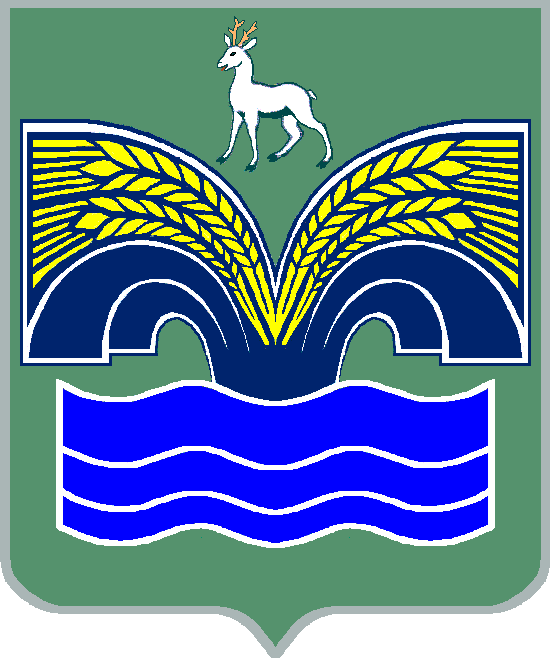 СОБРАНИЕ ПРЕДСТАВИТЕЛЕЙ СЕЛЬСКОГО ПОСЕЛЕНИЯ красный ярМУНИЦИПАЛЬНОГО РАЙОНА КрасноярскийСАМАРСКОЙ ОБЛАСТИРЕШЕНИЕот «30» января 2020 года № 3О внесении изменений в Правила землепользования и застройки сельского поселения Красный Яр муниципального района Красноярский Самарской областиВ соответствии со статьей 32 Градостроительного кодекса Российской Федерации, пунктом 20 части 1 статьи 14 Федерального закона от 6 октября 2003 года № 131-ФЗ «Об общих принципах организации местного самоуправления в Российской Федерации», с учетом заключения о результатах публичных слушаний по проекту решения Собрания представителей сельского поселения Красный Яр муниципального района Красноярский Самарской области «О внесении изменений в Правила землепользования и застройки сельского поселения Красный Яр муниципального района Красноярский Самарской области» от 9 января 2019 года, Собрание представителей сельского поселения Красный Яр муниципального района Красноярский Самарской области РЕШИЛОВнести следующие изменения в Правила землепользования и застройки сельского поселения Красный Яр муниципального района Красноярский Самарской области, утверждённые решением Собрания представителей сельского поселения Красный Яр муниципального района Красноярский Самарской области от 22 июля 2013 № 45 (далее также – Правила):Внести следующие изменения в Карту градостроительного зонирования сельского поселения Красный Яр муниципального района Красноярский Самарской области (М 1:10000), Карту градостроительного зонирования сельского поселения Красный Яр муниципального района Красноярский Самарской области (М 1:25000) и отобразить их в Приложении № 1 к настоящему Решению (фрагменты 1-7):Изменить градостроительное зонирование земельного участка с кадастровым номером 63:26:1903016:260, площадью 0,5 га, расположенного по адресу: Самарская обл, р-н Красноярский, с/п Красный Яр, ул. Новая с зоны Сх 2-5 «Подзона объектов сельскохозяйственного назначения V класса опасности» (зона Сх2 «Зона, занятая объектами сельскохозяйственного назначения») на зону О1 «Зона делового, общественного и коммерческого назначения».Изменить градостроительное зонирование территории с. Красный Яр с.п. Красный Яр площадью 23,7 га в границах земельных участков с кадастровыми номерами: 63:26:1903004:227, 63:26:1903004:225, 63:26:1903004:236, 63:26:1903004:224, 63:26:1903004:223, 63:26:1903004:233, 63:26:1903004:192 с зоны Cх 2-0 «Подзона объектов сельскохозяйственного назначения не образующих санитарно-защитную зону» (зона Сх2 «Зона, занятая объектами сельскохозяйственного назначения») на зону П2 «Коммунально-складская зона».Изменить градостроительное зонирование территории с. Красный Яр с.п. Красный Яр площадью 1,6 га в границах земельных участков с кадастровыми номерами: 63:26:1903004:228, 63:26:1903004:226, 63:26:1903004:214, 63:26:1903004:215, 63:26:1903004:213, 63:26:1903004:212, 63:26:1903004:205, 63:26:1903004:204, 63:26:1903004:203, 63:26:1903004:202, 63:26:1903004:200 с зоны Cх 2-0 «Подзона объектов сельскохозяйственного назначения не образующих санитарно-защитную зону» (зона Сх2 «Зона, занятая объектами сельскохозяйственного назначения»)  на зону Ж6 «Зона смешенной застройки».Изменить градостроительное зонирование территории в границах земельного участка c кадастровым номером  63:26:0000000:4222, площадью 0,1752 га, расположенного по адресу: Самарская обл, р-н Красноярский, с Красный Яр, ул. Комсомольская, 2С, с зоны Р2 «Зона естественного природного ландшафта» на зону Р3 «Зона отдыха, занятий физкультурой и спортом».Изменить градостроительное зонирование территории площадью 267 кв.м, расположенной в с. Красный Яр в границах кадастрового квартала 63:26:1904001, с зоны П1-0 «Подзона, производственных и коммунально-складских объектов, не образующих санитарно-защитную зону» (зона П1 «Производственная зона»)  на зону Т «Зона транспортной инфраструктуры».В целях устранения технической ошибки, дополнить раздел «условные обозначения» каты градостроительного зонирования условным обозначением П1-0 «Подзона, производственных и коммунально-складских объектов, не образующих санитарно-защитную зону».Изменить градостроительное зонирование с. Красный Яр с.п. Красный Яр площадью 0,1584 га, расположенной в границах кадастрового квартала 63:26:1903023, с зоны О1 «Зона делового, общественного и коммерческого назначения» на зону Ж1 «Зона застройки индивидуальными жилыми домами)».Изменить градостроительное зонирование земельного участка с кадастровым номером кадастровым номером 63:26:0000000:2839, площадью 68 794 кв.м, по адресу: Самарская область, Красноярский район, в границах бывшего п/х КМЗ им. Ленина, земельный участок расположен в восточной части кадастрового квартала 63:26:1406013 и в южной части кадастрового квартала 63:26:1406012, с зон Ж8 «Зона комплексной застройки» и Т «Зона транспортной инфраструктуры» на зону Т «Зона транспортной инфраструктуры». Отобразить существующий линейный объект инженерной инфраструктуры – нефтепровод подводящий (промысловый) в соответствии с данными, представленными АО «Самаранефтегаз» от 25.04.2016. № СНГ 42/1-08/2064.Изменить градостроительное зонирование территории площадью 0,55 га в границах земельных участков с кадастровыми номерами 63:26:1905005:303, 63:26:1905005:304, 63:26:1905005:305, 63:26:1905005:306 с зоны  Cх 2-0 «Подзона объектов сельскохозяйственного назначения не образующих санитарно-защитную зону» (зона Сх2 «Зона, занятая объектами сельскохозяйственного назначения»)  на зону Ж1 «Зона застройки индивидуальными жилыми домами».Изменить градостроительное зонирование территории площадью 26 га в границах земельных участков с кадастровыми номерами 63:26:1905005:311, 63:26:1905005:270, 63:26:1905005:268, 63:26:1905005:271, 63:26:1905005:269, 63:26:1905005:313, 63:26:1905005:261, 63:26:1905005:310, 63:26:1905005:309, 63:26:1905005:307, 63:26:1905005:308, 63:26:1905005:263, 63:26:1905005:302, 63:26:1905005:316, 63:26:1905005:317, 63:26:1905005:318, 63:26:1905005:319, 63:26:1905005:314, 63:26:1905005:312, 63:26:1905005:315 с зоны  Cх 2-0 «Подзона объектов сельскохозяйственного назначения не образующих санитарно-защитную зону» (зона Сх2 «Зона, занятая объектами сельскохозяйственного назначения»)  на зону Ж8 «Зона комплексной застройки».В целях исправления технической ошибки, указать на карте градостроительного зонирования маркировку «Р2» для территориальной зоны, прилегающей в северной части к территории, указанной в пунктах 11-12. Изменить градостроительное зонирование территории д. Нижняя Солонцовка с.п. Красный Яр площадью 4,9 га, расположенной в западной части кадастрового квартала 63:26:1902006 с зоны Ж8 «Зона комплексной застройки» на зону Ж1 «Зона застройки индивидуальными жилыми домами)».Отобразить  следующие зоны с особыми условиями использования территории, согласно данным Единого государственного реестра недвижимости (ЕГРН) посредством отображения охранных зон:15.1) ЗОУИТ № 63.26.2.267 зона минимальных расстояний газораспределительной  станции 26 (Самарская область, Красноярский район).15.2) ЗОУИТ № 63.26.2.191 Охранная зона объектов электросетевого хозяйства ВЛ 6-10/0.4 кВ, ПС Красноярская Ф-4 Красноярский район, Самарской области (фрагмент 2 Приложение № 1).15.3) ЗОУИТ № 63.26.2.275 Охранная зона трассы ВОЛС по проекту «Устранение цифрового неравенства» Красноярского района Самарской области (фрагмент 2 Приложение № 1).15.4) ЗОУИТ № 63.26.2.53 Самарская область, Красноярский район. Зона с особыми условиями использования территории охранная зона сооружения – электросетевого комплекса 0,4-10 кВ ЛЭП ПС Красноярская Ф-9 Самарского ПО филиала ОАО «МРСК Волги» - «Самарские распределительные сети» (фрагмент 3 Приложение № 1).15.5)  ЗОУИТ № 63.26.2.48 Самарская область, Красноярский район. Зона с особыми условиями использования территории охранная зона сооружения – электросетевого комплекса 0,4-10 кВ ЛЭП ПС Красноярская Ф-3 Самарского ПО филиала ОАО «МРСК Волги» - «Самарские распределительные сети» (фрагменты 3, 6 Приложение № 1).15.6) ЗОУИТ № 63.26.2.117 зона с особыми условиями использования территорий - охранная зона объекта электросетевого хозяйства Комплектная трансформаторная подстанция КЯР 904/160 (фрагмент 3 Приложение № 1).15.7) ЗОУИТ № 63.26.2.77 Охранная зона линейно-кабельного сооружения ВОЛС «Октябрьский-Самара с ответвлением на г. Тольятти» в границах муниципального района Красноярский Самарской области (фрагмент 6 Приложение № 1).15.8) ЗОУИТ № 63.26.2.265 Охранная зона объекта ОАО «Вымпел-Коммуникации» «Строительство зоновой ВОЛС на участке: Кр. Яр - Кошки» в границах Красноярского муниципального района Самарской области (фрагмент 6 Приложение № 1).15.9) ЗОУИТ № 63.26.2.54 Охранная зона сооружения – электросетевого комплекса 0,4-10 кВ ЛЭП ПС Красноярская Ф-10 (фрагмент 7 Приложение № 1).1.2. В целях устранения технических ошибок:1.2.1. дополнить статью 55 Правил следующими значениями предельных размеров земельных участков и предельных параметров разрешенного строительства, реконструкции объектов капитального строительства для зоны П1-0 «Подзона, производственных и коммунально-складских объектов, не образующих санитарно-защитную зону»1.2.2. В статье 52.1 Правил:- пункт 11 исключить в связи с тем, что он дублируется с пунктом 9. Установить нумерацию пунктов по порядку с 1 по 12 соответственно;- в пункте 9 (нумерация которому присвоена с учетом абзаца 2 настоящего пункта) после слов: «и объектов капитального строительства» добавить слова: «со следующими кодами: 2.1,3.2, 3.2, 3.3, 3.4, 3.4.1, 3.5.1, 3.6, 3.7, 3.10.1, 4.1, 4.3,».1.2.3. В статье 53 Правил в таблице, содержащей градостроительные регламенты для жилых зон в строке с видом разрешенного использования «обслуживание жилой застройки» (код 2.7) в графу, содержащую описание вида разрешенного использования изложить в следующей редакции: «Размещение объектов капитального строительства, размещение которых предусмотрено видами разрешенного использования с кодами 3.1, 3.2, 3.3, 3.4, 3.4.1, 3.5.1, 3.6, 3.7, 3.10.1, 4.1, 4.3, 4.4, 4.6, 5.1.2, 5.1.3, если их размещение необходимо для обслуживания жилой застройки, а также связано с проживанием граждан, не причиняет вреда окружающей среде и санитарному благополучию, не нарушает права жителей, не требует установления санитарной зоны».1.3. В целях приведения градостроительных регламентов Правил в соответствие с изменениями, внесенными Приказом Минэкономразвития России от 04.02.2019 № 44 в  Классификатор видов разрешенного использования земельных участков, утвержденный 	Приказом Минэкономразвития России от 01.09.2014 № 540 в статье 52.1 Правил:1.3.1. В пункте 5 после цифр «1.11» дополнить цифрами «1.15, 1.19, 1.20»;- дополнить строками с кодами «1.15, 1.19, 1.20» следующего содержания:1.3.2. В пункте 6:- после цифры «3.1» дополнить цифрами «3.1.1, 3.1.2»;- после цифры «3.2» дополнить цифрами «3.2.1-3.2.4»;- после цифры «3.6» дополнить цифрами «3.6.1-3.6.3»;- после цифры «3.7» дополнить цифрами «3.7.1, 3.7.2»;- в строке с видом разрешенного использования «коммунальное обслуживание» (код 3.1) графу, содержащую описание вида разрешенного использования изложить в следующей редакции: «Размещение зданий и сооружений в целях обеспечения физических и юридических лиц коммунальными услугами. Содержание данного вида разрешенного использования включает в себя содержание видов разрешенного использования с кодами 3.1.1 - 3.1.2»;- в строке с видом разрешенного использования «социальное обслуживание» (код 3.2) графу, содержащую описание вида разрешенного использования изложить в следующей редакции: «Размещение зданий, предназначенных для оказания гражданам социальной помощи. Содержание данного вида разрешенного использования включает в себя содержание видов разрешенного использования с кодами 3.2.1 - 3.2.4»;- в строке с видом разрешенного использования «Здравоохранение» (код 3.4) цифру «3.4.2» заменить на цифру «3.4.3»;- в строке с видом разрешенного использования «Дошкольное, начальное и среднее общее образование» (код 3.5.1) в графе, содержащей описание вида разрешенного использования, после слов «образованию и просвещению)» дополнить словами «в том числе зданий, спортивных сооружений, предназначенных для занятия обучающихся физической культурой и спортом»;- в строке с видом разрешенного использования «Культурное развитие» (код 3.6) графу, содержащую описание вида разрешенного использования изложить в следующей редакции: «Размещение зданий и сооружений, предназначенных для размещения объектов культуры. Содержание данного вида разрешенного использования включает в себя содержание видов разрешенного использования с кодами 3.6.1 - 3.6.3»;- в строке с видом разрешенного использования «Религиозное использование» (код 3.7) графу, содержащую описание вида разрешенного использования изложить в следующей редакции: «Размещение зданий и сооружений религиозного использования. Содержание данного вида разрешенного использования включает в себя содержание видов разрешенного использования с кодами 3.7.1 - 3.7.2»;- в строке с видом разрешенного использования «Обслуживание автотранспорта» (код 4.9): графу, содержащую наименование вида разрешенного использования изложить в следующей редакции: «Служебные гаражи»; графу, содержащую описание вида разрешенного использования земельного участка изложить в следующей редакции: «Размещение постоянных или временных гаражей, стоянок для хранения служебного автотранспорта, используемого в целях осуществления видов деятельности, предусмотренных видами разрешенного использования с кодами 3.0, 4.0, а также для стоянки и хранения транспортных средств общего пользования, в том числе в депо»;- дополнить строками с кодами «3.1.1-3.1.2, 3.2.1-3.2.4, 3.6.1-3.6.3, 3.7.1, 3.7.2, 5.1.2, 5.1.3» следующего содержания:- строки с  кодами 4.7, 4.9 – исключить. 1.3.3. В пункте 7:- слова «с кодами 4.5 - 4.9» заменить словами «с кодами 4.5 - 4.8.2»;- после слова «страховые» дополнить словом «услуги»;- в строке с видом разрешенного использования «Развлечения» (код 4.8) графу, содержащую описание вида разрешенного использования изложить в следующей редакции: «Размещение зданий и сооружений, предназначенных для развлечения. Содержание данного вида разрешенного использования включает в себя содержание видов разрешенного использования с кодами 4.8.1 - 4.8.3»;- в строке с видом разрешенного использования «Обслуживание автотранспорта» (код 4.9): графу, содержащую наименование вида разрешенного использования изложить в следующей редакции: «Служебные гаражи»; графу, содержащую описание вида разрешенного использования земельного участка изложить в следующей редакции: «Размещение постоянных или временных гаражей, стоянок для хранения служебного автотранспорта, используемого в целях осуществления видов деятельности, предусмотренных видами разрешенного использования с кодами 3.0, 4.0, а также для стоянки и хранения транспортных средств общего пользования, в том числе в депо»;- дополнить строками с кодами «4.8.1-4.8.3» следующего содержания:1.3.4. В пункте 9 (с учетом нумерации, определенной абзацем 1 пункта 1.2.2 настоящего решения):- в строке с видом разрешенного использования «коммунальное обслуживание» (код 3.1) графу, содержащую описание вида разрешенного использования изложить в следующей редакции: «Размещение зданий и сооружений в целях обеспечения физических и юридических лиц коммунальными услугами. Содержание данного вида разрешенного использования включает в себя содержание видов разрешенного использования с кодами 3.1.1 - 3.1.2»;- в строке с видом разрешенного использования «социальное обслуживание» (код 3.2) графу, содержащую описание вида разрешенного использования изложить в следующей редакции: «Размещение зданий, предназначенных для оказания гражданам социальной помощи. Содержание данного вида разрешенного использования включает в себя содержание видов разрешенного использования с кодами 3.2.1 - 3.2.4»;- в строке с видом разрешенного использования «Здравоохранение» (код 3.4) цифру «3.4.2» заменить на цифру «3.4.3»;- в строке с видом разрешенного использования «Дошкольное, начальное и среднее общее образование» (код 3.5.1) в графе, содержащей описание вида разрешенного использования, после слов «образованию и просвещению)» дополнить словами «в том числе зданий, спортивных сооружений, предназначенных для занятия обучающихся физической культурой и спортом»;- в строке с видом разрешенного использования «Культурное развитие» (код 3.6) графу, содержащую описание вида разрешенного использования изложить в следующей редакции: «Размещение зданий и сооружений, предназначенных для размещения объектов культуры. Содержание данного вида разрешенного использования включает в себя содержание видов разрешенного использования с кодами 3.6.1 - 3.6.3»;- в строке с видом разрешенного использования «Религиозное использование» (код 3.7) графу, содержащую описание вида разрешенного использования изложить в следующей редакции: «Размещение зданий и сооружений религиозного использования. Содержание данного вида разрешенного использования включает в себя содержание видов разрешенного использования с кодами 3.7.1 - 3.7.2»;- в строке с видом разрешенного использования «Обслуживание автотранспорта» (код 4.9): графу, содержащую наименование вида разрешенного использования изложить в следующей редакции: «Служебные гаражи»; графу, содержащую описание вида разрешенного использования земельного участка изложить в следующей редакции: «Размещение постоянных или временных гаражей, стоянок для хранения служебного автотранспорта, используемого в целях осуществления видов деятельности, предусмотренных видами разрешенного использования с кодами 3.0, 4.0, а также для стоянки и хранения транспортных средств общего пользования, в том числе в депо»;- дополнить строками с кодами «3.1.1-3.1.2, 3.2.1-3.2.4, 3.6.1-3.6.3, 3.7.1, 3.7.2» следующего содержания:1.3.5. пункт 11 (с учетом нумерации, определенной абзацем 1 пункта 1.2.2 настоящего решения) изложить в следующей редакции: «С 01 января 2019 года применение видов разрешенного использования земельных участков «Ведение огородничества»  код 13.1, «Ведение садоводства» код 13.2, «Садоводство» код 1.5, осуществляется с учетом положений Федерального закона от 29.07.2017 № 217-ФЗ «О ведении гражданами садоводства и огородничества для собственных нужд и о внесении изменений в отдельные законодательные акты Российской Федерации». 1.4. В целях приведения градостроительных регламентов Правил в соответствие с изменениями, внесенными Приказом Минэкономразвития России от 09.08.2018 №418, от 04.02.2019 № 44 в  Классификатор видов разрешенного использования земельных участков, утвержденный 	Приказом Минэкономразвития России от 01.09.2014 № 540 в статье 53 Правил:1.4.1.  В таблице, содержащей градостроительные регламенты для жилых зон:- в строке с видом разрешенного использования «для индивидуального жилищного строительства» (код 2.1) в графе, содержащей описание вида разрешенного использования слова: «Размещение индивидуального жилого дома (дом, пригодный для постоянного проживания, высотой не выше трех надземных этажей); выращивание плодовых, ягодных, овощных, бахчевых или иных декоративных или сельскохозяйственных культур; размещение индивидуальных гаражей и подсобных сооружений» заменить словами: «Размещение жилого дома (отдельно стоящего здания количеством надземных этажей не более чем три, высотой не более двадцати метров, которое состоит из комнат и помещений вспомогательного использования, предназначенных для удовлетворения гражданами бытовых и иных нужд, связанных с их проживанием в таком здании, не предназначенного для раздела на самостоятельные объекты недвижимости); выращивание сельскохозяйственных культур; размещение индивидуальных гаражей и хозяйственных построек»;- в строке с видом разрешенного использования «Малоэтажная многоквартирная жилая застройка» (код 2.1.1) в графе, содержащей описание вида разрешенного использования:  слова «Размещение малоэтажного многоквартирного жилого дома (дом, пригодный для постоянного проживания, высотой до 4 этажей, включая мансардный)» заменить словами «Размещение малоэтажных многоквартирных домов (многоквартирные дома высотой до 4 этажей, включая мансардный)»; слова «разведение декоративных и плодовых деревьев, овощных и ягодных культур; размещение индивидуальных гаражей и иных вспомогательных сооружений» исключить; слова «площадок отдыха» заменить словами «площадок для отдыха»;- в строке с видом разрешенного использования «Для ведения личного подсобного хозяйства» (код 2.2): в графе, содержащей наименование вида разрешенного использования после слов «Для ведения личного подсобного хозяйства» дополнить словами «(приусадебный земельный участок)»; в графе, содержащей описание вида разрешенного использования земельного участка слова «не предназначенного для раздела на квартиры (дома, пригодные для постоянного проживания и высотой не выше трех надземных этажей)» заменить словами «указанного в описании вида разрешенного использования с кодом 2.1»;- в строке с видом разрешенного использования «Блокированная жилая застройка» (код 2.3): в графе, содержащей описание вида разрешенного использования слова «не предназначенного для раздела на квартиры,» исключить; слова «с соседним блоком или соседними блоками» заменить словами «с соседним домом или соседними домами»; слова «площадок отдыха» заменить словами «площадок для отдыха»;- в строке с видом разрешенного использования «Объекты гаражного назначения» (код 2.7.1): графу, содержащую наименование вида разрешенного использования изложить в следующей редакции «Хранение автотранспорта»; графу, содержащую описание вида разрешенного использования земельного участка изложить в следующей редакции: «Размещение отдельно стоящих и пристроенных гаражей, в том числе подземных, предназначенных для хранения автотранспорта, в том числе с разделением на машино-места, за исключением гаражей, размещение которых предусмотрено содержанием вида разрешенного использования с кодом 4.9»;- в строке с видом разрешенного использования «Коммунальное обслуживание» (код 3.1) графу, содержащую описание вида разрешенного использования изложить в следующей редакции: «Размещение зданий и сооружений в целях обеспечения физических и юридических лиц коммунальными услугами. Содержание данного вида разрешенного использования включает в себя содержание видов разрешенного использования с кодами 3.1.1 - 3.1.2»;- в строке с видом разрешенного использования «Социальное обслуживание» (код 3.2) графу, содержащую описание вида разрешенного использования изложить в следующей редакции: «Размещение зданий, предназначенных для оказания гражданам социальной помощи. Содержание данного вида разрешенного использования включает в себя содержание видов разрешенного использования с кодами 3.2.1 - 3.2.4»;- в строке с видом разрешенного использования «Дошкольное, начальное и среднее общее образование» (код 3.5.1) в графе, содержащей описание вида разрешенного использования, после слов «образованию и просвещению)» дополнить словами «в том числе зданий, спортивных сооружений, предназначенных для занятия обучающихся физической культурой и спортом»;- в строке с видом разрешенного использования «Культурное развитие» (код 3.6) графу, содержащую описание вида разрешенного использования изложить в следующей редакции: «Размещение зданий и сооружений, предназначенных для размещения объектов культуры. Содержание данного вида разрешенного использования включает в себя содержание видов разрешенного использования с кодами 3.6.1 - 3.6.3»;- в строке с видом разрешенного использования «Религиозное использование» (код 3.7) графу, содержащую описание вида разрешенного использования изложить в следующей редакции: «Размещение зданий и сооружений религиозного использования. Содержание данного вида разрешенного использования включает в себя содержание видов разрешенного использования с кодами 3.7.1 - 3.7.2»;- в строке с видом разрешенного использования «Общественное управление» (код 3.8) графу, содержащую описание вида разрешенного использования изложить в следующей редакции: «Размещение зданий, предназначенных для размещения органов и организаций общественного управления. Содержание данного вида разрешенного использования включает в себя содержание видов разрешенного использования с кодами 3.8.1 - 3.8.2»;- в строке с видом разрешенного использования «Банковская и страховая деятельность» (код 4.5) в графе, содержащей описание вида разрешенного использования, после слова «страховые» дополнить словом «услуги»;- в строке с видом разрешенного использования «Обслуживание автотранспорта» (код 4.9): графу, содержащую наименование вида разрешенного использования изложить в следующей редакции: «Служебные гаражи»; графу, содержащую описание вида разрешенного использования земельного участка изложить в следующей редакции: «Размещение постоянных или временных гаражей, стоянок для хранения служебного автотранспорта, используемого в целях осуществления видов деятельности, предусмотренных видами разрешенного использования с кодами 3.0, 4.0, а также для стоянки и хранения транспортных средств общего пользования, в том числе в депо»;- в строке с видом разрешенного использования «Объекты придорожного сервиса» (код 4.9.1): графу, содержащую наименование вида разрешенного использования изложить в следующей редакции: «Объекты дорожного сервиса»; графу, содержащую описание вида разрешенного использования земельного участка изложить в следующей редакции: «Размещение зданий и сооружений дорожного сервиса. Содержание данного вида разрешенного использования включает в себя содержание видов разрешенного использования с кодами 4.9.1.1 - 4.9.1.4»;- в строке с видом разрешенного использования «Спорт» (код 5.1) графу, содержащую описание вида разрешенного использования изложить в следующей редакции: «Размещение зданий и сооружений для занятия спортом. Содержание данного вида разрешенного использования включает в себя содержание видов разрешенного использования с кодами 5.1.1 - 5.1.7»;- в строке с видом разрешенного использования «Связь» (код 6.8) в графе, содержащей описание вида разрешенного использования, слова «вида разрешенного использования с кодом 3.1» заменить словами «видов разрешенного использования с кодами 3.1.1, 3.2.3»;- в строке с видом разрешенного использования «Обеспечение внутреннего правопорядка» (код 8.3) в графе, содержащей описание вида разрешенного использования, после слов «органов внутренних дел» дополнить словами «Росгвардии»;- в строке с видом разрешенного использования «Историко-культурная деятельность» (код 9.3) в графе, содержащей описание вида разрешенного использования, после слов «и ремесел» дополнить словами «исторических поселений»;- в строке с видом разрешенного использования «Земельные участки (территории) общего пользования» (код 12.0) графу, содержащую описание вида разрешенного использования земельного участка изложить в следующей редакции: «Земельные участки общего пользования. Содержание данного вида разрешенного использования включает в себя содержание видов разрешенного использования с кодами 12.0.1 - 12.0.2»;- в строке с видом разрешенного использования «ведение огородничества» (код 13.1) в графе, содержащей описание вида разрешенного использования слова: «Осуществление деятельности, связанной с выращиванием ягодных, овощных, бахчевых или иных сельскохозяйственных культур и картофеля; размещение некапитального жилого строения и хозяйственных строений и сооружений, предназначенных для хранения сельскохозяйственных орудий труда и выращенной сельскохозяйственной продукции» заменить словами: «Осуществление отдыха и (или) выращивания гражданами для собственных нужд сельскохозяйственных культур; размещение хозяйственных построек, не являющихся объектами недвижимости, предназначенных для хранения инвентаря и урожая сельскохозяйственных культур»;- в строке с видом разрешенного использования «ведение садоводства» (код 13.2) в графе, содержащей описание вида разрешенного использования слова: «Осуществление деятельности, связанной с выращиванием плодовых, ягодных, овощных, бахчевых или иных сельскохозяйственных культур и картофеля; размещение садового дома, предназначенного для отдыха и не подлежащего разделу на квартиры; размещение хозяйственных строений и сооружений» заменить словами: «Осуществление отдыха и (или) выращивания гражданами для собственных нужд сельскохозяйственных культур; размещение для собственных нужд садового дома, жилого дома, указанного в описании вида разрешенного использования с кодом 2.1, хозяйственных построек и гаражей»;- строку с видом разрешенного использования «Ведение дачного хозяйства» (код 13.3) исключить;- дополнить строками с кодами «3.1.1-3.1.2, 3.2.1-3.2.4, 3.6.1-3.6.3, 3.7.1, 3.7.2, 3.8.1, 3.8.2. 4.9.1.1 - 4.9.1.4, 5.1.1-5.1.7, 12.0.1, 12.0.2» следующего содержания:1.4.2. В таблице, содержащей градостроительные регламенты для общественно-деловых зон:- в строке с видом разрешенного использования «Малоэтажная многоквартирная жилая застройка» (код 2.1.1) в графе, содержащей описание вида разрешенного использования  слова «Размещение малоэтажного многоквартирного жилого дома (дом, пригодный для постоянного проживания, высотой до 4 этажей, включая мансардный)» заменить словами «Размещение малоэтажных многоквартирных домов (многоквартирные дома высотой до 4 этажей, включая мансардный)»; слова «разведение декоративных и плодовых деревьев, овощных и ягодных культур; размещение индивидуальных гаражей и иных вспомогательных сооружений» исключить; слова «площадок отдыха» заменить словами «площадок для отдыха»;- в строке с видом разрешенного использования «Блокированная жилая застройка» (код 2.3): в графе, содержащей описание вида разрешенного использования слова «не предназначенного для раздела на квартиры,» исключить; слова «с соседним блоком или соседними блоками» заменить словами «с соседним домом или соседними домами»; слова «площадок отдыха» заменить словами «площадок для отдыха»;- в строке с видом разрешенного использования «коммунальное обслуживание» (код 3.1) графу, содержащую описание вида разрешенного использования изложить в следующей редакции: «Размещение зданий и сооружений в целях обеспечения физических и юридических лиц коммунальными услугами. Содержание данного вида разрешенного использования включает в себя содержание видов разрешенного использования с кодами 3.1.1 - 3.1.2»;- в строке с видом разрешенного использования «Социальное обслуживание» (код 3.2) графу, содержащую описание вида разрешенного использования изложить в следующей редакции: «Размещение зданий, предназначенных для оказания гражданам социальной помощи. Содержание данного вида разрешенного использования включает в себя содержание видов разрешенного использования с кодами 3.2.1 - 3.2.4»;- в строке с видом разрешенного использования «Стационарное медицинское обслуживание» (код 3.4.2) в графе, содержащей описание вида разрешенного использования, после слов «родильные дома,» дополнить словами «диспансеры,»; слова «скорой помощи» заменить словами «скорой помощи;»; дополнить абзацем третьим следующего содержания:  «размещение площадок санитарной авиации»;- в строке с видом разрешенного использования «Дошкольное, начальное и среднее общее образование» (код 3.5.1) в графе, содержащей описание вида разрешенного использования, после слов «образованию и просвещению)» дополнить словами «в том числе зданий, спортивных сооружений, предназначенных для занятия обучающихся физической культурой и спортом»;- в строке с видом разрешенного использования «Среднее и высшее профессиональное образование» (код 3.5.2) в графе, содержащей описание вида разрешенного использования, после слов «образованию и просвещению)» дополнить словами «в том числе зданий, спортивных сооружений, предназначенных для занятия обучающихся физической культурой и спортом»;- в строке с видом разрешенного использования «Культурное развитие» (код 3.6) графу, содержащую описание вида разрешенного использования изложить в следующей редакции: «Размещение зданий и сооружений, предназначенных для размещения объектов культуры. Содержание данного вида разрешенного использования включает в себя содержание видов разрешенного использования с кодами 3.6.1 - 3.6.3»;- в строке с видом разрешенного использования «Общественное управление» (код 3.8) графу, содержащую описание вида разрешенного использования изложить в следующей редакции: «Размещение зданий, предназначенных для размещения органов и организаций общественного управления. Содержание данного вида разрешенного использования включает в себя содержание видов разрешенного использования с кодами 3.8.1 - 3.8.2»;- в строке с видом разрешенного использования «Объекты торговли (торговые центры, торгово-развлекательные центры (комплексы)» (код 4.2) в графе, содержащей описание вида разрешенного использования слова «с кодами 4.5 - 4.9» заменить словами «с кодами 4.5 - 4.8.2»;- в строке с видом разрешенного использования «Развлечения» (код 4.8) графу, содержащую описание вида разрешенного использования изложить в следующей редакции: «Размещение зданий и сооружений, предназначенных для развлечения. Содержание данного вида разрешенного использования включает в себя содержание видов разрешенного использования с кодами 4.8.1 - 4.8.3»;- в строке с видом разрешенного использования «Обслуживание автотранспорта» (код 4.9): графу, содержащую наименование вида разрешенного использования изложить в следующей редакции: «Служебные гаражи»; графу, содержащую описание вида разрешенного использования земельного участка изложить в следующей редакции: «Размещение постоянных или временных гаражей, стоянок для хранения служебного автотранспорта, используемого в целях осуществления видов деятельности, предусмотренных видами разрешенного использования с кодами 3.0, 4.0, а также для стоянки и хранения транспортных средств общего пользования, в том числе в депо»;- в строке с видом разрешенного использования «Объекты придорожного сервиса» (код 4.9.1): графу, содержащую наименование вида разрешенного использования изложить в следующей редакции: «Объекты дорожного сервиса»; графу, содержащую описание вида разрешенного использования земельного участка изложить в следующей редакции: «Размещение зданий и сооружений дорожного сервиса. Содержание данного вида разрешенного использования включает в себя содержание видов разрешенного использования с кодами 4.9.1.1 - 4.9.1.4»;- в строке с видом разрешенного использования «Спорт» (код 5.1) графу, содержащую описание вида разрешенного использования изложить в следующей редакции: «Размещение зданий и сооружений для занятия спортом. Содержание данного вида разрешенного использования включает в себя содержание видов разрешенного использования с кодами 5.1.1 - 5.1.7»;- в строке с видом разрешенного использования «Связь» (код 6.8) в графе, содержащей описание вида разрешенного использования, слова «вида разрешенного использования с кодом 3.1» заменить словами «видов разрешенного использования с кодами 3.1.1, 3.2.3»;- в строке с видом разрешенного использования «Обеспечение внутреннего правопорядка» (код 8.3) в графе, содержащей описание вида разрешенного использования, после слов «органов внутренних дел» дополнить словами «Росгвардии»;- в строке с видом разрешенного использования «Историко-культурная деятельность» (код 9.3) в графе, содержащей описание вида разрешенного использования, после слов «и ремесел,» дополнить словами «исторических поселений,»;- в строке с видом разрешенного использования «Земельные участки (территории) общего пользования» (код 12.0) графу, содержащую описание вида разрешенного использования земельного участка изложить в следующей редакции: «Земельные участки общего пользования. Содержание данного вида разрешенного использования включает в себя содержание видов разрешенного использования с кодами 12.0.1 - 12.0.2»;- дополнить строками с кодами «3.1.1-3.1.2, 3.2.1 - 3.2.4, 3.4.3, 3.6.1-3.6.3, 3.8.1, 3.8.2, 4.8.1-4.8.3, 4.9.1.1-4.9.1.4, 5.1.1-5.1.7, 12.0.1, 12.0.2» следующего содержания:1.4.3. В таблице, содержащей градостроительные регламенты для зон рекреационного назначения:- в строке с видом разрешенного использования «коммунальное обслуживание» (код 3.1) графу, содержащую описание вида разрешенного использования изложить в следующей редакции: «Размещение зданий и сооружений в целях обеспечения физических и юридических лиц коммунальными услугами. Содержание данного вида разрешенного использования включает в себя содержание видов разрешенного использования с кодами 3.1.1 - 3.1.2»;- в строке с видом разрешенного использования «Культурное развитие» (код 3.6) графу, содержащую описание вида разрешенного использования изложить в следующей редакции: «Размещение зданий и сооружений, предназначенных для размещения объектов культуры. Содержание данного вида разрешенного использования включает в себя содержание видов разрешенного использования с кодами 3.6.1 - 3.6.3»;- в строке с видом разрешенного использования «Развлечения» (код 4.8) графу, содержащую описание вида разрешенного использования изложить в следующей редакции: «Размещение зданий и сооружений, предназначенных для развлечения. Содержание данного вида разрешенного использования включает в себя содержание видов разрешенного использования с кодами 4.8.1 - 4.8.3»;- в строке с видом разрешенного использования «Обслуживание автотранспорта» (код 4.9): графу, содержащую наименование вида разрешенного использования изложить в следующей редакции: «Служебные гаражи»; графу, содержащую описание вида разрешенного использования земельного участка изложить в следующей редакции: «Размещение постоянных или временных гаражей, стоянок для хранения служебного автотранспорта, используемого в целях осуществления видов деятельности, предусмотренных видами разрешенного использования с кодами 3.0, 4.0, а также для стоянки и хранения транспортных средств общего пользования, в том числе в депо»;- в строке с видом разрешенного использования «Спорт» (код 5.1) графу, содержащую описание вида разрешенного использования изложить в следующей редакции: «Размещение зданий и сооружений для занятия спортом. Содержание данного вида разрешенного использования включает в себя содержание видов разрешенного использования с кодами 5.1.1 - 5.1.7»;- в строке с видом разрешенного использования «Поля для гольфа или конных прогулок» (код 5.5) в графе, содержащей описание вида разрешенного использования, после слов «земляных работ и» дополнить словом «размещения»;- в строке с видом разрешенного использования «Связь» (код 6.8) в графе, содержащей описание вида разрешенного использования, слова «вида разрешенного использования с кодом 3.1» заменить словами «видов разрешенного использования с кодами 3.1.1, 3.2.3»;- в строке с видом разрешенного использования «Обеспечение внутреннего правопорядка» (код 8.3) в графе, содержащей описание вида разрешенного использования, после слов «органов внутренних дел» дополнить словами «Росгвардии»;- в строке с видом разрешенного использования «Деятельность по особой охране и изучению природы» (код 9.0) в графе, содержащей описание вида разрешенного использования, после слов «ботанические сады» дополнить словами «оранжереи»;- в строке с видом разрешенного использования «Санаторная деятельность» (код 9.2.1) в графе, содержащей описание вида разрешенного использования, слова «и профилакториев» заменить словами                            «профилакториев, бальнеологических лечебниц, грязелечебниц»;- в строке с видом разрешенного использования «Историко-культурная деятельность» (код 9.3) в графе, содержащей описание вида разрешенного использования, после слов «и ремесел,» дополнить словами «исторических поселений,»;- в строке с видом разрешенного использования «Земельные участки (территории) общего пользования» (код 12.0) графу, содержащую описание вида разрешенного использования земельного участка изложить в следующей редакции: «Земельные участки общего пользования. Содержание данного вида разрешенного использования включает в себя содержание видов разрешенного использования с кодами 12.0.1 - 12.0.2»;- дополнить строками с кодами «3.1.1-3.1.2, 3.6.1-3.6.3, 4.8.1-4.8.3, 5.1.1-5.1.7, 12.0.1, 12.0.2» следующего содержания:1.4.4. В таблице, содержащей градостроительные регламенты для зон сельскохозяйственного использования:- в строке с видом разрешенного использования «Животноводство» (код 1.7): в графе, содержащей описание вида разрешенного использования после цифр «1.11» дополнить цифрами «1.15, 1.19, 1.20»;- в строке с видом разрешенного использования «Для ведения личного подсобного хозяйства» (код 2.2): в графе, содержащей наименование вида разрешенного использования после слов «Для ведения личного подсобного хозяйства» дополнить словами «(приусадебный земельный участок)»; в графе, содержащей описание вида разрешенного использования земельного участка слова «не предназначенного для раздела на квартиры (дома, пригодные для постоянного проживания и высотой не выше трех надземных этажей)» заменить словами «указанного в описании вида разрешенного использования с кодом 2.1»;- в строке с видом разрешенного использования «коммунальное обслуживание» (код 3.1) графу, содержащую описание вида разрешенного использования изложить в следующей редакции: «Размещение зданий и сооружений в целях обеспечения физических и юридических лиц коммунальными услугами. Содержание данного вида разрешенного использования включает в себя содержание видов разрешенного использования с кодами 3.1.1 - 3.1.2»;- в строке с видом разрешенного использования «Обслуживание автотранспорта» (код 4.9): графу, содержащую наименование вида разрешенного использования изложить в следующей редакции: «Служебные гаражи»; графу, содержащую описание вида разрешенного использования земельного участка изложить в следующей редакции: «Размещение постоянных или временных гаражей, стоянок для хранения служебного автотранспорта, используемого в целях осуществления видов деятельности, предусмотренных видами разрешенного использования с кодами 3.0, 4.0, а также для стоянки и хранения транспортных средств общего пользования, в том числе в депо»;- в строке с видом разрешенного использования «Связь» (код 6.8) в графе, содержащей описание вида разрешенного использования, слова «вида разрешенного использования с кодом 3.1» заменить словами «видов разрешенного использования с кодами 3.1.1, 3.2.3»;- в строке с видом разрешенного использования «Обеспечение внутреннего правопорядка» (код 8.3) в графе, содержащей описание вида разрешенного использования, после слов «органов внутренних дел» дополнить словами «Росгвардии»;- в строке с видом разрешенного использования «Историко-культурная деятельность» (код 9.3) в графе, содержащей описание вида разрешенного использования, после слов «и ремесел,» дополнить словами «исторических поселений,»;- в строке с видом разрешенного использования «ведение огородничества» (код 13.1) в графе, содержащей описание вида разрешенного использования слова: «Осуществление деятельности, связанной с выращиванием ягодных, овощных, бахчевых или иных сельскохозяйственных культур и картофеля; размещение некапитального жилого строения и хозяйственных строений и сооружений, предназначенных для хранения сельскохозяйственных орудий труда и выращенной сельскохозяйственной продукции» заменить словами: «Осуществление отдыха и (или) выращивания гражданами для собственных нужд сельскохозяйственных культур; размещение хозяйственных построек, не являющихся объектами недвижимости, предназначенных для хранения инвентаря и урожая сельскохозяйственных культур»;- в строке с видом разрешенного использования «ведение садоводства» (код 13.2) в графе, содержащей описание вида разрешенного использования слова: «Осуществление деятельности, связанной с выращиванием плодовых, ягодных, овощных, бахчевых или иных сельскохозяйственных культур и картофеля; размещение садового дома, предназначенного для отдыха и не подлежащего разделу на квартиры; размещение хозяйственных строений и сооружений» заменить словами: «Осуществление отдыха и (или) выращивания гражданами для собственных нужд сельскохозяйственных культур; размещение для собственных нужд садового дома, жилого дома, указанного в описании вида разрешенного использования с кодом 2.1, хозяйственных построек и гаражей»;- строку с видом разрешенного использования «Ведение дачного хозяйства» (код 13.3) исключить;- дополнить строками с кодами «1.13, 1.19, 1.20, 3.1.1-3.1.2, 6.9.1, 6.12, 13.0» следующего содержания:1.4.5. В таблице, содержащей градостроительные регламенты для производственных зон:- в строке с видом разрешенного использования «Объекты гаражного назначения» (код 2.7.1): графу, содержащую наименование вида разрешенного использования изложить в следующей редакции «Хранение автотранспорта»; графу, содержащую описание вида разрешенного использования земельного участка изложить в следующей редакции: «Размещение отдельно стоящих и пристроенных гаражей, в том числе подземных, предназначенных для хранения автотранспорта, в том числе с разделением на машино-места, за исключением гаражей, размещение которых предусмотрено содержанием вида разрешенного использования с кодом 4.9»;- в строке с видом разрешенного использования «коммунальное обслуживание» (код 3.1) графу, содержащую описание вида разрешенного использования изложить в следующей редакции: «Размещение зданий и сооружений в целях обеспечения физических и юридических лиц коммунальными услугами. Содержание данного вида разрешенного использования включает в себя содержание видов разрешенного использования с кодами 3.1.1 - 3.1.2»;- в строке с видом разрешенного использования «Культурное развитие» (код 3.6) графу, содержащую описание вида разрешенного использования изложить в следующей редакции: «Размещение зданий и сооружений, предназначенных для размещения объектов культуры. Содержание данного вида разрешенного использования включает в себя содержание видов разрешенного использования с кодами 3.6.1 - 3.6.3»;- в строке с видом разрешенного использования «Обеспечение научной деятельности» (код 3.9) графу, содержащую описание вида разрешенного использования изложить в следующей редакции: «Размещение зданий и сооружений для обеспечения научной деятельности. Содержание данного вида разрешенного использования включает в себя содержание видов разрешенного использования с кодами 3.9.1 - 3.9.3»;- в строке с видом разрешенного использования «Обслуживание автотранспорта» (код 4.9): графу, содержащую наименование вида разрешенного использования изложить в следующей редакции: «Служебные гаражи»; графу, содержащую описание вида разрешенного использования земельного участка изложить в следующей редакции: «Размещение постоянных или временных гаражей, стоянок для хранения служебного автотранспорта, используемого в целях осуществления видов деятельности, предусмотренных видами разрешенного использования с кодами 3.0, 4.0, а также для стоянки и хранения транспортных средств общего пользования, в том числе в депо»;- в строке с видом разрешенного использования «Объекты придорожного сервиса» (код 4.9.1): графу, содержащую наименование вида разрешенного использования изложить в следующей редакции: «Объекты дорожного сервиса»; графу, содержащую описание вида разрешенного использования земельного участка изложить в следующей редакции: «Размещение зданий и сооружений дорожного сервиса. Содержание данного вида разрешенного использования включает в себя содержание видов разрешенного использования с кодами 4.9.1.1 - 4.9.1.4»;- в строке с видом разрешенного использования «Производственная деятельность» (код 6.0) в графе, содержащей описание вида разрешенного использования, слово «недр» заменить словами «полезных ископаемых»;- в строке с видом разрешенного использования «Связь» (код 6.8) в графе, содержащей описание вида разрешенного использования, слова «вида разрешенного использования с кодом 3.1» заменить словами «видов разрешенного использования с кодами 3.1.1, 3.2.3»;- в строке с видом разрешенного использования «Автомобильный транспорт» (код 7.2) графу, содержащую описание вида разрешенного использования изложить в следующей редакции: «Размещение зданий и сооружений автомобильного транспорта. Содержание данного вида разрешенного использования включает в себя содержание видов разрешенного использования с кодами 7.2.1 - 7.2.3»;- в строке с видом разрешенного использования «Обеспечение внутреннего правопорядка» (код 8.3) в графе, содержащей описание вида разрешенного использования, после слов «органов внутренних дел» дополнить словами «Росгвардии»;- в строке с видом разрешенного использования «Историко-культурная деятельность» (код 9.3) в графе, содержащей описание вида разрешенного использования, после слов «и ремесел,» дополнить словами «исторических поселений,»;- в строке с видом разрешенного использования «Земельные участки (территории) общего пользования» (код 12.0) графу, содержащую описание вида разрешенного использования земельного участка изложить в следующей редакции: «Земельные участки общего пользования. Содержание данного вида разрешенного использования включает в себя содержание видов разрешенного использования с кодами 12.0.1 - 12.0.2»;- дополнить строками с кодами «3.1.1-3.1.2, 3.6.1-3.6.3, 3.9.2, 3.9.3, 4.9.1.1 - 4.9.1.4, 6.9.1, 6.12, 7,2.1-7.2.3, 12.0.1, 12.0.2» следующего содержания:1.4.6. В таблице, содержащей градостроительные регламенты для зон инженерной и транспортной инфраструктур:- в строке с видом разрешенного использования «Объекты гаражного назначения» (код 2.7.1): графу, содержащую наименование вида разрешенного использования изложить в следующей редакции «Хранение автотранспорта»; графу, содержащую описание вида разрешенного использования земельного участка изложить в следующей редакции: «Размещение отдельно стоящих и пристроенных гаражей, в том числе подземных, предназначенных для хранения автотранспорта, в том числе с разделением на машино-места, за исключением гаражей, размещение которых предусмотрено содержанием вида разрешенного использования с кодом 4.9»;- в строке с видом разрешенного использования «коммунальное обслуживание» (код 3.1) графу, содержащую описание вида разрешенного использования изложить в следующей редакции: «Размещение зданий и сооружений в целях обеспечения физических и юридических лиц коммунальными услугами. Содержание данного вида разрешенного использования включает в себя содержание видов разрешенного использования с кодами 3.1.1 - 3.1.2»;- в строке с видом разрешенного использования «Обслуживание автотранспорта» (код 4.9): графу, содержащую наименование вида разрешенного использования изложить в следующей редакции: «Служебные гаражи»; графу, содержащую описание вида разрешенного использования земельного участка изложить в следующей редакции: «Размещение постоянных или временных гаражей, стоянок для хранения служебного автотранспорта, используемого в целях осуществления видов деятельности, предусмотренных видами разрешенного использования с кодами 3.0, 4.0, а также для стоянки и хранения транспортных средств общего пользования, в том числе в депо»;- в строке с видом разрешенного использования «Объекты придорожного сервиса» (код 4.9.1): графу, содержащую наименование вида разрешенного использования изложить в следующей редакции: «Объекты дорожного сервиса»; графу, содержащую описание вида разрешенного использования земельного участка изложить в следующей редакции: «Размещение зданий и сооружений дорожного сервиса. Содержание данного вида разрешенного использования включает в себя содержание видов разрешенного использования с кодами 4.9.1.1 - 4.9.1.4»;- в строке с видом разрешенного использования «Связь» (код 6.8) в графе, содержащей описание вида разрешенного использования, слова «вида разрешенного использования с кодом 3.1» заменить словами «видов разрешенного использования с кодами 3.1.1, 3.2.3»;- в строке с видом разрешенного использования «Железнодорожный транспорт» (код 7.1) графу, содержащую описание вида разрешенного использования изложить в следующей редакции: «Размещение объектов капитального строительства железнодорожного транспорта. Содержание данного вида разрешенного использования включает в себя содержание видов разрешенного использования с кодами 7.1.1 - 7.1.2»;- в строке с видом разрешенного использования «Автомобильный транспорт» (код 7.2) графу, содержащую описание вида разрешенного использования изложить в следующей редакции: «Размещение зданий и сооружений автомобильного транспорта. Содержание данного вида разрешенного использования включает в себя содержание видов разрешенного использования с кодами 7.2.1 - 7.2.3»;- в строке с видом разрешенного использования «Водный транспорт» (код 7.3) в графе, содержащей описание вида разрешенного использования, после слов «водных перевозок» дополнить словами «заправки водного транспорта»;- в строке с видом разрешенного использования «Обеспечение внутреннего правопорядка» (код 8.3) в графе, содержащей описание вида разрешенного использования, после слов «органов внутренних дел» дополнить словами «Росгвардии»;- в строке с видом разрешенного использования «Историко-культурная деятельность» (код 9.3) в графе, содержащей описание вида разрешенного использования, после слов «и ремесел,» дополнить словами «исторических поселений,»;- в строке с видом разрешенного использования «Земельные участки (территории) общего пользования» (код 12.0) графу, содержащую описание вида разрешенного использования земельного участка изложить в следующей редакции: «Земельные участки общего пользования. Содержание данного вида разрешенного использования включает в себя содержание видов разрешенного использования с кодами 12.0.1 - 12.0.2»;- дополнить строками с кодами «3.1.1-3.1.2, 4.9.1.1 - 4.9.1.4, 7.1.1-7.1.2, 7.2.1-7.2.3, 12.0.1, 12.0.2» следующего содержания:1.4.7. В таблице, содержащей градостроительные регламенты для зоны специального назначения: - в строке с видом разрешенного использования «коммунальное обслуживание» (код 3.1) графу, содержащую описание вида разрешенного использования изложить в следующей редакции: «Размещение зданий и сооружений в целях обеспечения физических и юридических лиц коммунальными услугами. Содержание данного вида разрешенного использования включает в себя содержание видов разрешенного использования с кодами 3.1.1 - 3.1.2»;- в строке с видом разрешенного использования «Религиозное использование» (код 3.7) графу, содержащую описание вида разрешенного использования изложить в следующей редакции: «Размещение зданий и сооружений религиозного использования. Содержание данного вида разрешенного использования включает в себя содержание видов разрешенного использования с кодами 3.7.1 - 3.7.2»;- в строке с видом разрешенного использования «Общественное управление» (код 3.8) графу, содержащую описание вида разрешенного использования изложить в следующей редакции: «Размещение зданий, предназначенных для размещения органов и организаций общественного управления. Содержание данного вида разрешенного использования включает в себя содержание видов разрешенного использования с кодами 3.8.1 - 3.8.2»;- в строке с видом разрешенного использования «Обслуживание автотранспорта» (код 4.9): графу, содержащую наименование вида разрешенного использования изложить в следующей редакции: «Служебные гаражи»; графу, содержащую описание вида разрешенного использования земельного участка изложить в следующей редакции: «Размещение постоянных или временных гаражей, стоянок для хранения служебного автотранспорта, используемого в целях осуществления видов деятельности, предусмотренных видами разрешенного использования с кодами 3.0, 4.0, а также для стоянки и хранения транспортных средств общего пользования, в том числе в депо»;- в строке с видом разрешенного использования «Связь» (код 6.8) в графе, содержащей описание вида разрешенного использования, слова «вида разрешенного использования с кодом 3.1» заменить словами «видов разрешенного использования с кодами 3.1.1, 3.2.3»;- в строке с видом разрешенного использования «Обеспечение внутреннего правопорядка» (код 8.3) в графе, содержащей описание вида разрешенного использования, после слов «органов внутренних дел» дополнить словами «Росгвардии»;- в строке с видом разрешенного использования «Историко-культурная деятельность» (код 9.3) в графе, содержащей описание вида разрешенного использования, после слов «и ремесел,» дополнить словами «исторических поселений,»;- в строке с видом разрешенного использования «Земельные участки (территории) общего пользования» (код 12.0) графу, содержащую описание вида разрешенного использования земельного участка изложить в следующей редакции: «Земельные участки общего пользования. Содержание данного вида разрешенного использования включает в себя содержание видов разрешенного использования с кодами 12.0.1 - 12.0.2»;- в строке с видом разрешенного использования «Ритуальная деятельность» (код 12.1) в графе, содержащей описание вида разрешенного использования земельного участка слово «сооружений» заменить словом "сооружений;»; дополнить абзацем третьим следующего содержания: «осуществление деятельности по производству продукции ритуально-обрядового назначения»;- дополнить строками с кодами «3.1.1-3.1.2, 3.7.1, 3.7.2, 3.8.1, 3.8.2, 12.0.1, 12.0.2» следующего содержания:1.5 Внести в пункт 15.1 статьи 54 Правил в части изменения показателей максимальной площади земельного участка для размещения отдельно стоящих гаражей для территориальных зон Ж 1 «Зона застройки индивидуальными жилыми домами», Ж2 «Зона застройки малоэтажными жилыми домами», Ж 6 «Зона смешанной жилой застройки» с 30 кв.м до: 35 кв.м.1.6. Привести следующие положения раздела I Правил «Порядок применения правил землепользования и застройки и внесения в них изменений» в соответствие с действующей редакцией Градостроительного кодекса Российской Федерации, иными федеральными законами:1.6.1. Пункт 2 статьи 10 Правил изложить в следующей редакции: «На карте градостроительного зонирования поселения устанавливаются границы территориальных зон в соответствии с требованием принадлежности каждого земельного участка только к одной территориальной зоне, за исключением земельного участка, границы которого в соответствии с земельным законодательством могут пересекать границы территориальных зон.1.6.2. Пункт 3.2 статьи 10 Правил дополнить предложением следующего содержания: «В отношении таких территорий заключается один или несколько договоров, предусматривающих осуществление деятельности по комплексному и устойчивому развитию территории в соответствии с Градостроительным кодексом Российской Федерации».1.6.3. Пункт 1 статьи 15 Правил после слов: «о предоставлении указанного разрешения в Комиссию» дополнить слова: «Заявление о предоставлении разрешения на условно разрешенный вид использования может быть направлено в форме электронного документа, подписанного электронной подписью в соответствии с требованиями Федерального закона от 6 апреля 2011 года № 63-ФЗ «Об электронной подписи» (далее - электронный документ, подписанный электронной подписью)».1.6.4. Статью 17 Правил:- дополнить  пунктом 1.1 следующего содержания: «1.1. Правообладатели земельных участков вправе обратиться за разрешениями на отклонение от предельных параметров разрешенного строительства, реконструкции объектов капитального строительства, если такое отклонение необходимо в целях однократного изменения одного или нескольких предельных параметров разрешенного строительства, реконструкции объектов капитального строительства, установленных градостроительным регламентом для конкретной территориальной зоны, не более чем на десять процентов»;- часть 3 изложить в следующей редакции: «Лицо, заинтересованное в получении разрешения на отклонение, направляет в Комиссию заявление о предоставлении такого разрешения. Порядок подачи заявления и предъявляемые к нему требования. Заявление о предоставлении разрешения на отклонение от предельных параметров разрешенного строительства, реконструкции объектов капитального строительства может быть направлено в форме электронного документа, подписанного электронной подписью.  Порядок рассмотрения заявления Комиссией определяются статьей 43 Правил».1.6.5. В пункте 2 статьи 20 слова: «частью 2 статьи 43» заменить словами «частью 5 статьи 41».1.6.6. В части 1 статьи 21 Правил после слов «настоящей статьи,» дополнить словами «части 12.12 статьи 45 Градостроительного кодекса Российской Федерации,».1.6.7. Статью 21 дополнить частью 14 следующего содержания: «В случае, предусмотренном частью 12.12 статьи 45 Градостроительного кодекса Российской Федерации проект планировки территории подлежит согласованию с Администрацией поселения. Срок такого согласования проекта планировки территории не может превышать тридцать дней со дня его поступления в Администрацию поселения».1.6.8. В подпункте «а)» пункта 2 статьи 21 Правил :- после слов «размещенных в» дополнить словом «государственных»;- слова «федеральной государственной информационной системе территориального планирования, государственном фонде материалов и данных инженерных изысканий,» исключить.1.6.9. В статье 22 Правил: - наименование статьи дополнить словами: «порядок внесения в нее изменений и ее отмены».- пункт 1 дополнить словами: «,а также случаев, указанных в части 12.12 статьи 45 Градостроительного кодекса Российской Федерации.»;- подпункт 2 пункта 2 дополнить словами: «комплексными схемами организации дорожного движения, требованиями по обеспечению эффективности организации дорожного движения, указанными в части 1 статьи 11 Федерального закона «Об организации дорожного движения в Российской Федерации и о внесении изменений в отдельные законодательные акты Российской Федерации»;- в пункте 8 указанной статьи слова: «тридцати» заменить словами: «двадцати рабочих»;- пункт 9 изложить в следующей редакции: «По результатам проверки представленной документации по планировке территории Администрация поселения принимает одно из следующих решений:о рассмотрении документации по планировке территории на общественных обсуждениях или публичных слушаниях;об отклонении такой документации и направлении ее на доработку»;- в части 10 после слов «12.4» дополнить словами «, 12.12»;- в пункте 11 слова: «если они подготовлены в отношении заменить словами: «в случае, предусмотренном частью 12 статьи 43 Градостроительного кодекса, а также в случае, если проект планировки территории и проект межевания территории подготовлены в отношении территории:»;- дополнить статью пунктом 11.1 следующего содержания: «В случае внесения изменений в указанные в подпункте 1 пункта 10 настоящей статьи проект планировки территории и (или) проект межевания территории путем утверждения их отдельных частей общественные обсуждения или публичные слушания проводятся применительно к таким утверждаемым частям»;- часть 14 исключить.1.6.10. В статье 23 Правил:- пункт 1 изложить в следующей редакции: Администрация поселения с учетом протокола общественных обсуждений или публичных слушаний по проекту планировки территории, проекту межевания территории и заключения о результатах общественных обсуждений или публичных слушаний принимает решение об утверждении документации по планировке территории или отклоняет такую документацию и направляет ее на доработку не позднее чем через двадцать рабочих дней со дня опубликования заключения о результатах общественных обсуждений или публичных слушаний, а в случае, если в соответствии с настоящей статьей общественные обсуждения или публичные слушания не проводятся, в срок, указанный в пункте 8 статьи 22 Правил;- в пункте 4 слово «Главой» заменить словом «Администрацией»;- пункт 5 исключить;- в пункте 6 слово «Глава» заменить словом «Администрация»;- дополнить пунктом 8 следующего содержания: «В случае внесения изменений в проект планировки территории, предусматривающий строительство, реконструкцию линейного объекта, в части изменения, связанного с увеличением или уменьшением не более чем на десять процентов площади зоны планируемого размещения линейного объекта и (или) иного объекта капитального строительства, входящего в состав линейного объекта, в связи с необходимостью уточнения границ зон планируемого размещения указанных объектов, не требуется направление изменений на согласование в соответствии с частями 12.7 и 12.12 статьи 45 Градостроительного кодекса при условии, что внесение изменений не повлияет на предусмотренные проектом планировки территории планировочные решения, а также на согласование в соответствии с частью 12.4 статьи 45 Градостроительного кодекса при условии, что внесение изменений не повлияет на предусмотренные проектом планировки территории планировочные решения и не приведет к необходимости изъятия земельных участков и (или) расположенных на них объектов недвижимого имущества для государственных или муниципальных нужд».1.6.11. Статью 24 Правил признать утратившей силу.1.6.12. Статью 50 дополнить пунктом 2.1 следующего содержания: «Проект о внесении изменений в Правила, предусматривающих приведение данных правил в соответствие с ограничениями использования объектов недвижимости, установленными на приаэродромной территории, рассмотрению Комиссией не подлежит».1.6.13. В части 2 статьи 52.1 Правил после слов «геодезических знаков» дополнить словами «, объектов благоустройства».1.7. Во исполнение требований протеста прокурора муниципального района Красноярский Самарской области  от 18.12.2019 № 07-20-19, а также требований Федерального закона от 02.08.2019 № 283-ФЗ «О внесении изменений в Градостроительный кодекс Российской Федерации и отдельные законодательные акты Российской Федерации» внести следующие изменения в Правила:- подпункт 2 пункта 3 статьи 10 Правил признать утратившим силу;- пункт 2 статьи 47 Правил изложить в следующей редакции: «Границы территорий общего пользования обозначаются красными линиями, которые подлежат установлению, изменению или отмене в документации по планировке территории».2. Опубликовать настоящее решение в газете «Планета Красный Яр» и разместить в сети Интернет на официальном сайте: http://kryarposelenie.ru.3. Настоящее решение вступает в силу со дня его официального опубликования.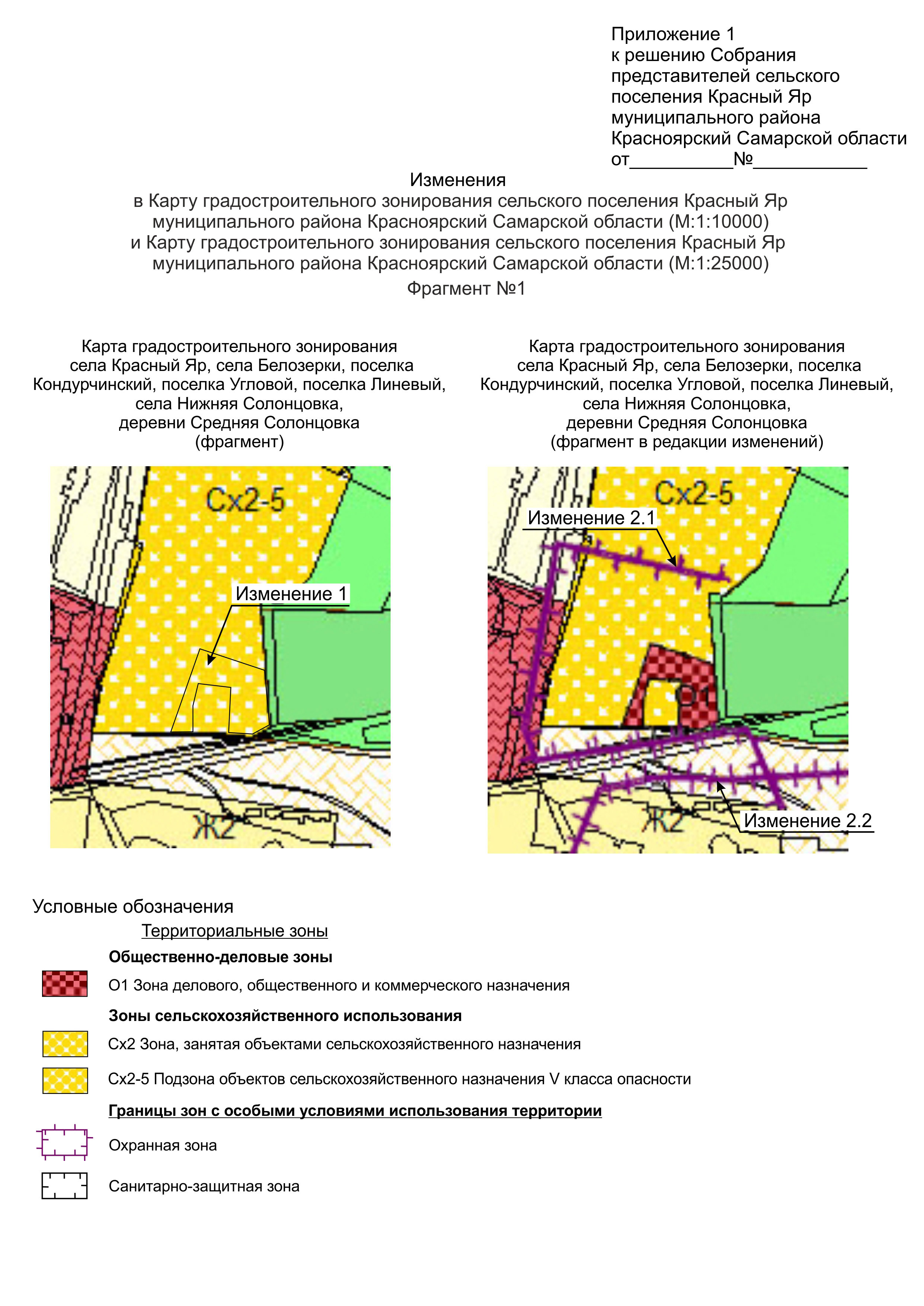 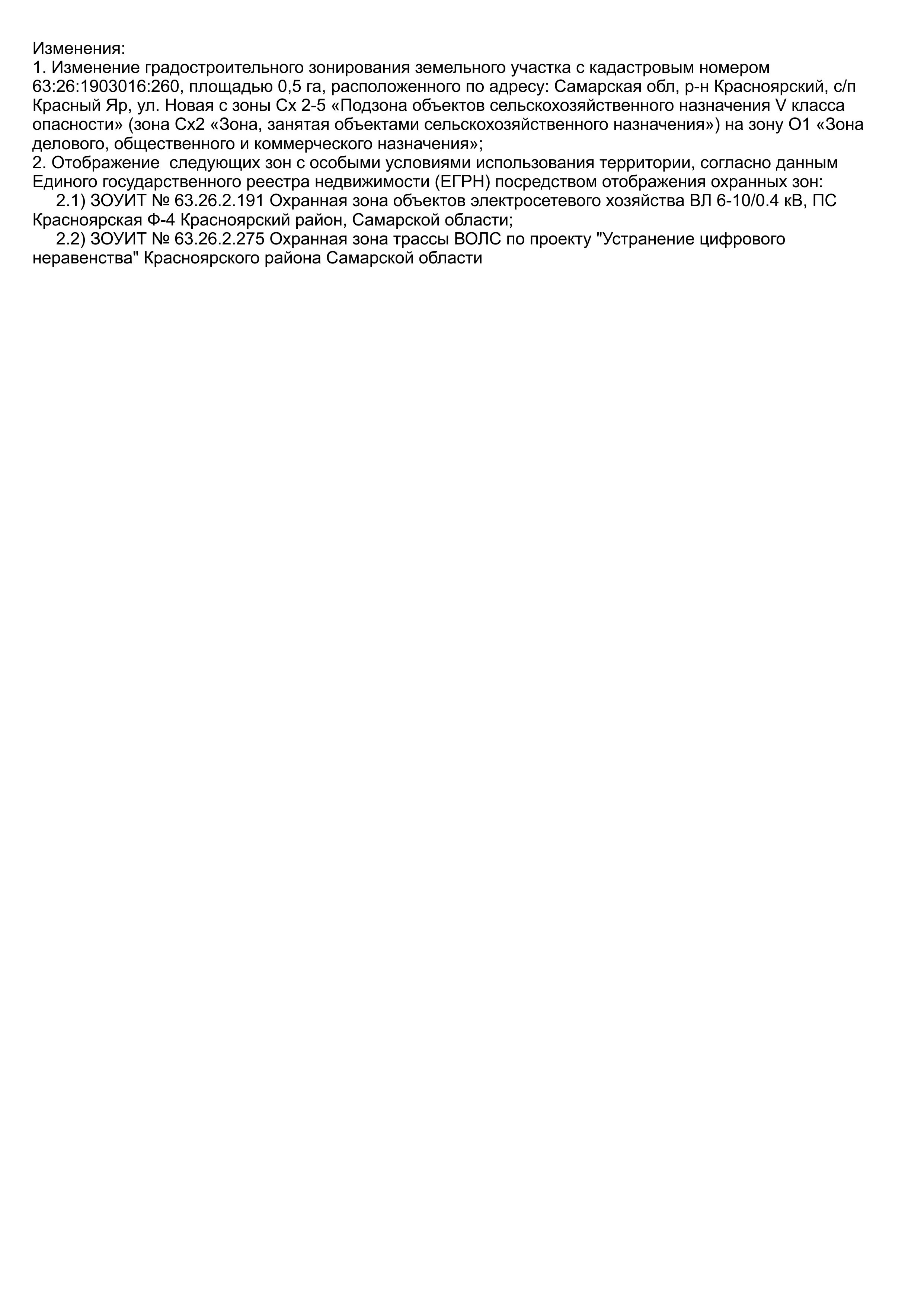 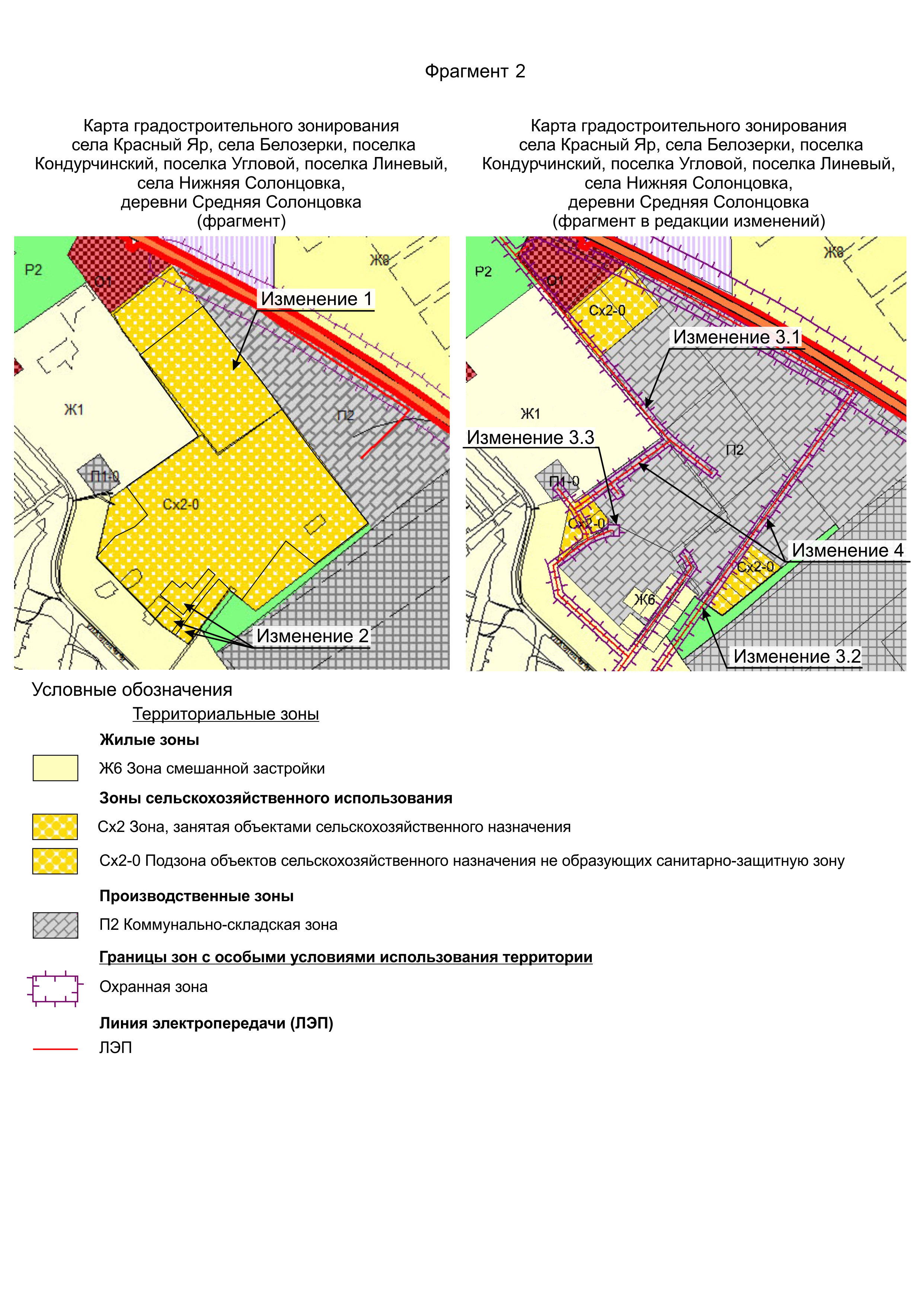 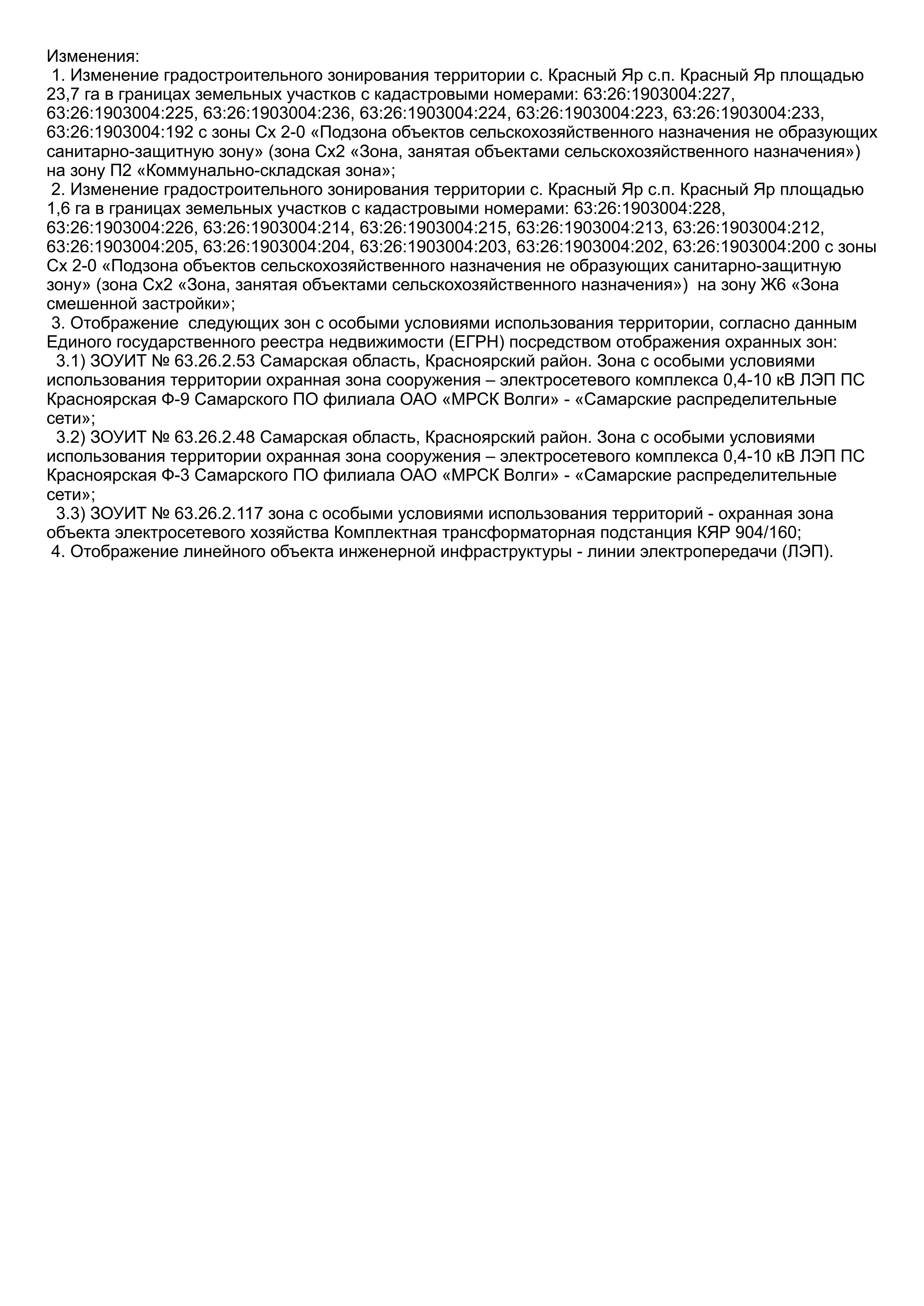 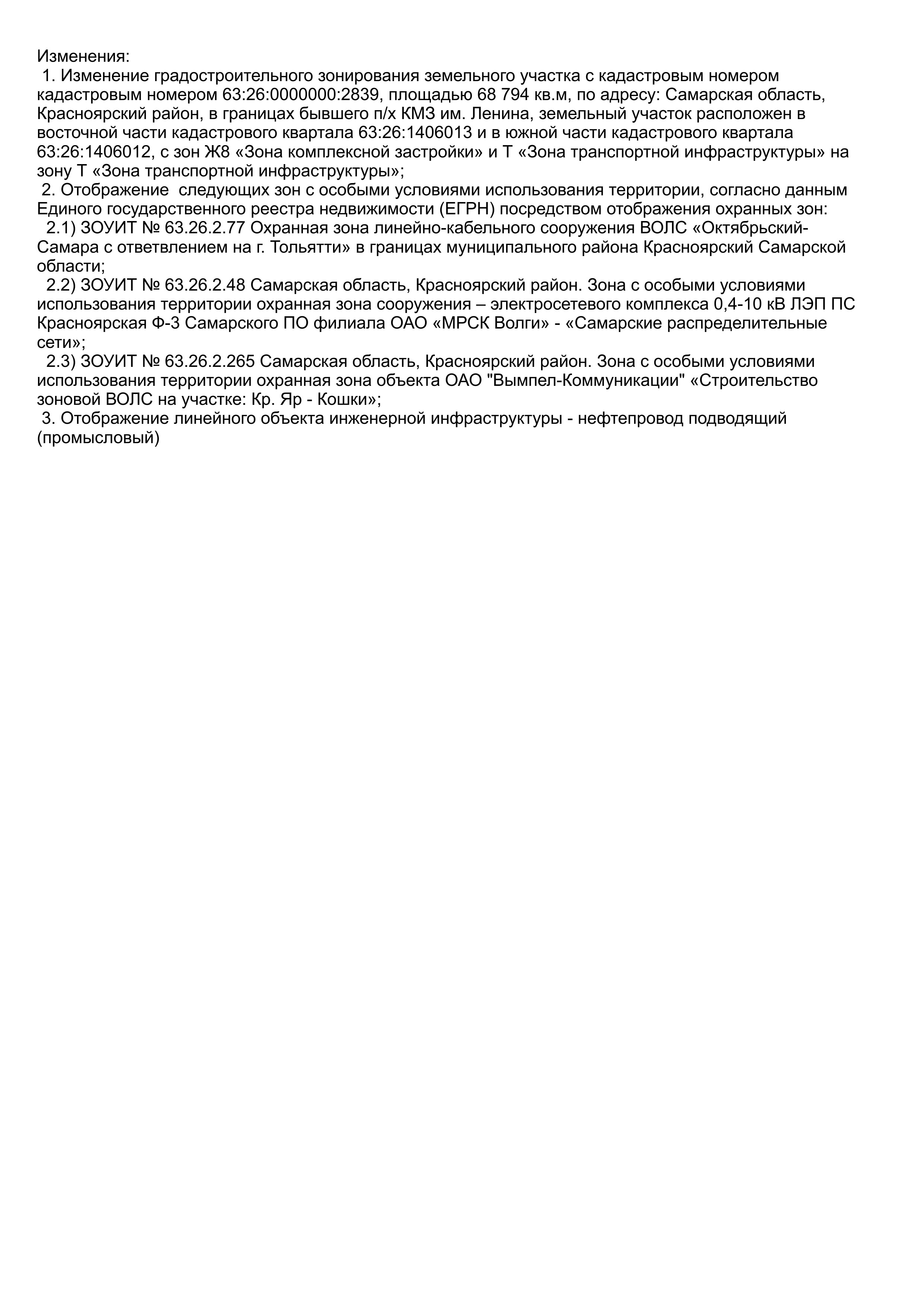 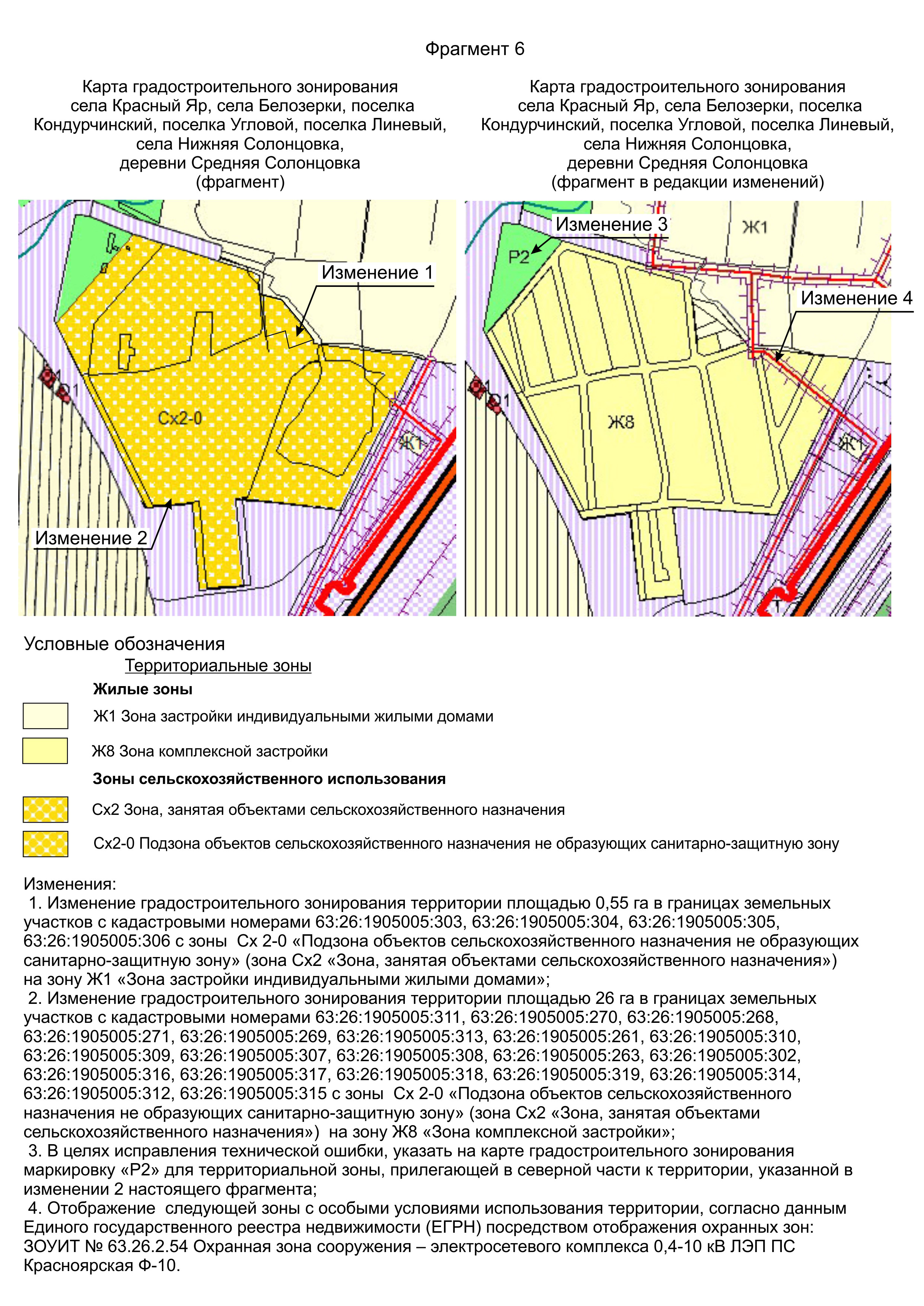 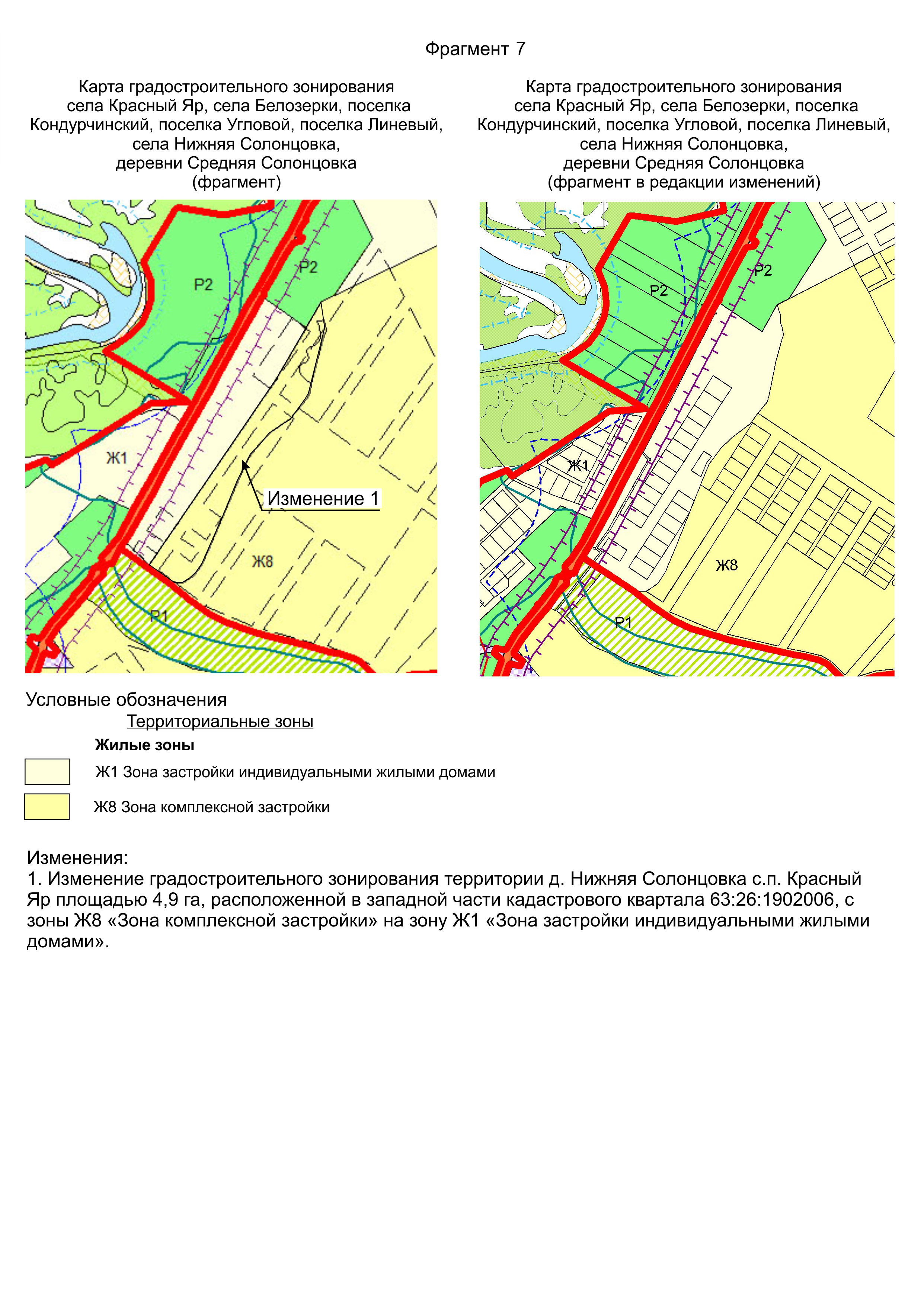 № п/пНаименование параметраЗначение предельных размеров земельных участков и предельных параметров разрешенного строительства, реконструкции объектов капитального строительства в территориальных зонахП1-0Предельные (минимальные и (или) максимальные) размеры земельных участков, в том числе их площадьПредельные (минимальные и (или) максимальные) размеры земельных участков, в том числе их площадьМинимальная площадь земельного участка, кв.м600Максимальная площадь земельного участка, кв.м-Предельное количество этажей или предельная высота зданий, строений, сооруженийПредельное количество этажей или предельная высота зданий, строений, сооруженийПредельная высота зданий, строений, сооружений, м30Минимальные отступы от границ земельных участков в целях определения мест допустимого размещения зданий, строений, сооружений, за пределами которых запрещено строительство зданий, строений, сооруженийМинимальные отступы от границ земельных участков в целях определения мест допустимого размещения зданий, строений, сооружений, за пределами которых запрещено строительство зданий, строений, сооруженийМинимальный отступ от границ земельных участков до зданий, строений, сооружений, м3Максимальный процент застройки в границах земельного участка, определяемый как отношение суммарной площади земельного участка, которая может быть застроена, ко всей площади земельного участкаМаксимальный процент застройки в границах земельного участка, определяемый как отношение суммарной площади земельного участка, которая может быть застроена, ко всей площади земельного участкаМаксимальный процент застройки в границах земельного участка при размещении производственных объектов, %80Максимальный процент застройки в границах земельного участка при размещении коммунально-складских объектов, %60Максимальный процент застройки в границах земельного участка при размещении иных объектов, за исключением случаев, указанных в пунктах настоящей таблицы, %-Иные показателиИные показателиМаксимальный размер санитарно-защитной зоны, м0Максимальная высота капитальных ограждений земельных участков, м2Предоставление коммунальных услугРазмещение зданий и сооружений, обеспечивающих поставку воды, тепла, электричества, газа, отвод канализационных стоков, очистку и уборку объектов недвижимости (котельных, водозаборов, очистных сооружений, насосных станций, водопроводов, линий электропередач, трансформаторных подстанций, газопроводов, линий связи, телефонных станций, канализаций, стоянок, гаражей и мастерских для обслуживания уборочной и аварийной техники, сооружений, необходимых для сбора и плавки снега)3.1.1Административные здания организаций, обеспечивающих предоставление коммунальных услугРазмещение зданий, предназначенных для приема физических и юридических лиц в связи с предоставлением им коммунальных услуг3.1.2Дома социального обслуживанияРазмещение зданий, предназначенных для размещения домов престарелых, домов ребенка, детских домов, пунктов ночлега для бездомных граждан; размещение объектов капитального строительства для временного размещения вынужденных переселенцев, лиц, признанных беженцами3.2.1Оказание социальной помощи населениюРазмещение зданий, предназначенных для служб психологической и бесплатной юридической помощи, социальных, пенсионных и иных служб (службы занятости населения, пункты питания малоимущих граждан), в которых осуществляется прием граждан по вопросам оказания социальной помощи и назначения социальных или пенсионных выплат, а также для размещения общественных некоммерческих организаций: некоммерческих фондов, благотворительных организаций, клубов по интересам3.2.2Оказание услуг связиРазмещение зданий, предназначенных для размещения пунктов оказания услуг почтовой, телеграфной, междугородней и международной телефонной связи3.2.3ОбщежитияРазмещение зданий, предназначенных для размещения общежитий, предназначенных для проживания граждан на время их работы, службы или обучения, за исключением зданий, размещение которых предусмотрено содержанием вида разрешенного использования с кодом 4.73.2.4Объекты культурно-досуговой деятельностиРазмещение зданий, предназначенных для размещения музеев, выставочных залов, художественных галерей, домов культуры, библиотек, кинотеатров и кинозалов, театров, филармоний, концертных залов, планетариев3.6.1Парки культуры и отдыха Размещение парков культуры и отдыха3.6.2 Цирки и зверинцы Размещение зданий и сооружений для размещения цирков, зверинцев, зоопарков, зоосадов, океанариумов и осуществления сопутствующих видов деятельности по содержанию диких животных в неволе3.6.3Осуществление религиозных обрядовРазмещение зданий и сооружений, предназначенных для совершения религиозных обрядов и церемоний (в том числе церкви, соборы, храмы, часовни, мечети, молельные дома, синагоги)3.7.1 Религиозное управление и образование Размещение зданий, предназначенных для постоянного местонахождения духовных лиц, паломников и послушников в связи с осуществлением ими религиозной службы, а также для осуществления благотворительной и религиозной образовательной деятельности (монастыри, скиты, дома священнослужителей, воскресные и религиозные школы, семинарии, духовные училища)3.7.2 Обеспечение занятий спортом в помещениях Размещение спортивных клубов, спортивных залов, бассейнов, физкультурно-оздоровительных комплексов в зданиях и сооружениях 5.1.2Площадки для занятий спортом Размещение площадок для занятия спортом и физкультурой на открытом воздухе (физкультурные площадки, беговые дорожки, поля для спортивной игры) 5.1.3Развлекательные мероприятияРазмещение зданий и сооружений, предназначенных для организации развлекательных мероприятий, путешествий, для размещения дискотек и танцевальных площадок, ночных клубов, аквапарков, боулинга, аттракционов и т.п., игровых автоматов (кроме игрового оборудования, используемого для проведения азартных игр), игровых площадок4.8.1Проведение азартных игр Размещение зданий и сооружений, предназначенных для размещения букмекерских контор, тотализаторов, их пунктов приема ставок вне игорных зон4.8.2Проведение азартных игр в игорных зонах Размещение зданий и сооружений в игорных зонах, где допускается размещение игорных заведений, залов игровых автоматов, используемых для проведения азартных игр и игровых столов, а также размещение гостиниц и заведений общественного питания для посетителей игорных зон4.8.3Предоставление коммунальных услугРазмещение зданий и сооружений, обеспечивающих поставку воды, тепла, электричества, газа, отвод канализационных стоков, очистку и уборку объектов недвижимости (котельных, водозаборов, очистных сооружений, насосных станций, водопроводов, линий электропередач, трансформаторных подстанций, газопроводов, линий связи, телефонных станций, канализаций, стоянок, гаражей и мастерских для обслуживания уборочной и аварийной техники, сооружений, необходимых для сбора и плавки снега)3.1.1Административные здания организаций, обеспечивающих предоставление коммунальных услугРазмещение зданий, предназначенных для приема физических и юридических лиц в связи с предоставлением им коммунальных услуг3.1.2Дома социального обслуживанияРазмещение зданий, предназначенных для размещения домов престарелых, домов ребенка, детских домов, пунктов ночлега для бездомных граждан; размещение объектов капитального строительства для временного размещения вынужденных переселенцев, лиц, признанных беженцами3.2.1Оказание социальной помощи населениюРазмещение зданий, предназначенных для служб психологической и бесплатной юридической помощи, социальных, пенсионных и иных служб (службы занятости населения, пункты питания малоимущих граждан), в которых осуществляется прием граждан по вопросам оказания социальной помощи и назначения социальных или пенсионных выплат, а также для размещения общественных некоммерческих организаций: некоммерческих фондов, благотворительных организаций, клубов по интересам3.2.2Оказание услуг связиРазмещение зданий, предназначенных для размещения пунктов оказания услуг почтовой, телеграфной, междугородней и международной телефонной связи3.2.3ОбщежитияРазмещение зданий, предназначенных для размещения общежитий, предназначенных для проживания граждан на время их работы, службы или обучения, за исключением зданий, размещение которых предусмотрено содержанием вида разрешенного использования с кодом 4.73.2.4Медицинские организации особого назначенияРазмещение объектов капитального строительства для размещения медицинских организаций, осуществляющих проведение судебно-медицинской и патолого-анатомической экспертизы (морги)3.4.3Объекты культурно-досуговой деятельностиРазмещение зданий, предназначенных для размещения музеев, выставочных залов, художественных галерей, домов культуры, библиотек, кинотеатров и кинозалов, театров, филармоний, концертных залов, планетариев3.6.1Парки культуры и отдыха Размещение парков культуры и отдыха3.6.2Цирки и зверинцы Размещение зданий и сооружений для размещения цирков, зверинцев, зоопарков, зоосадов, океанариумов и осуществления сопутствующих видов деятельности по содержанию диких животных в неволе3.6.3Осуществление религиозных обрядовРазмещение зданий и сооружений, предназначенных для совершения религиозных обрядов и церемоний (в том числе церкви, соборы, храмы, часовни, мечети, молельные дома, синагоги)3.7.1Религиозное управление и образование Размещение зданий, предназначенных для постоянного местонахождения духовных лиц, паломников и послушников в связи с осуществлением ими религиозной службы, а также для осуществления благотворительной и религиозной образовательной деятельности (монастыри, скиты, дома священнослужителей, воскресные и религиозные школы, семинарии, духовные училища)3.7.2Наименование ВРИОписание ВРИКод ВРИЖ-1, в том числе подзона Ж1-1Ж-2Ж-5Ж-6Ж-7Ж-8Предоставление коммунальных услугРазмещение зданий и сооружений, обеспечивающих поставку воды, тепла, электричества, газа, отвод канализационных стоков, очистку и уборку объектов недвижимости (котельных, водозаборов, очистных сооружений, насосных станций, водопроводов, линий электропередач, трансформаторных подстанций, газопроводов, линий связи, телефонных станций, канализаций, стоянок, гаражей и мастерских для обслуживания уборочной и аварийной техники, сооружений, необходимых для сбора и плавки снега)3.1.1ОВ/ВВОВ/ВВОВ/ВВОВ/ВВОВ/ВВОВ/ВВАдминистративные здания организаций, обеспечивающих предоставление коммунальных услугРазмещение зданий, предназначенных для приема физических и юридических лиц в связи с предоставлением им коммунальных услуг3.1.2ОВ/ВВОВ/ВВОВ/ВВОВ/ВВОВ/ВВОВ/ВВДома социального обслуживанияРазмещение зданий, предназначенных для размещения домов престарелых, домов ребенка, детских домов, пунктов ночлега для бездомных граждан; размещение объектов капитального строительства для временного размещения вынужденных переселенцев, лиц, признанных беженцами3.2.1УВУВ-УВ-ОВОказание социальной помощи населениюРазмещение зданий, предназначенных для служб психологической и бесплатной юридической помощи, социальных, пенсионных и иных служб (службы занятости населения, пункты питания малоимущих граждан), в которых осуществляется прием граждан по вопросам оказания социальной помощи и назначения социальных или пенсионных выплат, а также для размещения общественных некоммерческих организаций: некоммерческих фондов, благотворительных организаций, клубов по интересам3.2.2УВУВ-УВ-ОВОказание услуг связиРазмещение зданий, предназначенных для размещения пунктов оказания услуг почтовой, телеграфной, междугородней и международной телефонной связи3.2.3УВУВ-УВ-ОВОбщежитияРазмещение зданий, предназначенных для размещения общежитий, предназначенных для проживания граждан на время их работы, службы или обучения, за исключением зданий, размещение которых предусмотрено содержанием вида разрешенного использования с кодом 4.73.2.4УВУВ-УВ-ОВОбъекты культурно-досуговой деятельностиРазмещение зданий, предназначенных для размещения музеев, выставочных залов, художественных галерей, домов культуры, библиотек, кинотеатров и кинозалов, театров, филармоний, концертных залов, планетариев3.6.1УВУВВВУВ-ОВПарки культуры и отдыхаРазмещение парков культуры и отдыха3.6.2УВУВВВУВ-ОВ Цирки и зверинцы Размещение зданий и сооружений для размещения цирков, зверинцев, зоопарков, зоосадов, океанариумов и осуществления сопутствующих видов деятельности по содержанию диких животных в неволе3.6.3УВУВВВУВ-ОВОсуществление религиозных обрядовРазмещение зданий и сооружений, предназначенных для совершения религиозных обрядов и церемоний (в том числе церкви, соборы, храмы, часовни, мечети, молельные дома, синагоги)3.7.1УВУВ-УВ-УВ Религиозное управление и образование Размещение зданий, предназначенных для постоянного местонахождения духовных лиц, паломников и послушников в связи с осуществлением ими религиозной службы, а также для осуществления благотворительной и религиозной образовательной деятельности (монастыри, скиты, дома священнослужителей, воскресные и религиозные школы, семинарии, духовные училища)3.7.2УВУВ-УВ-УВГосударственное управлениеРазмещение зданий, предназначенных для размещения государственных органов, государственного пенсионного фонда, органов местного самоуправления, судов, а также организаций, непосредственно обеспечивающих их деятельность или оказывающих государственные и (или) муниципальные услуги3.8.1УВУВ-ОВУВОВПредставительская деятельность Размещение зданий, предназначенных для дипломатических представительств иностранных государств и субъектов Российской Федерации, консульских учреждений в Российской Федерации3.8.2УВУВ-ОВУВОВЗаправка транспортных средствРазмещение автозаправочных станций; размещение магазинов сопутствующей торговли, зданий для организации общественного питания в качестве объектов дорожного сервиса4.9.1.1УВУВ-УВ-УВОбеспечение дорожного отдыха Размещение зданий для предоставления гостиничных услуг в качестве дорожного сервиса (мотелей), а также размещение магазинов сопутствующей торговли, зданий для организации общественного питания в качестве объектов дорожного сервиса4.9.1.2УВУВ-УВ-УВАвтомобильные мойки Размещение автомобильных моек, а также размещение магазинов сопутствующей торговли4.9.1.3УВУВ-УВ-УВРемонт автомобилей Размещение мастерских, предназначенных для ремонта и обслуживания автомобилей, и прочих объектов дорожного сервиса, а также размещение магазинов сопутствующей торговли4.9.1.4УВУВ-УВ-УВОбеспечение спортивно-зрелищных мероприятийРазмещение спортивно-зрелищных зданий и сооружений, имеющих специальные места для зрителей от 500 мест (стадионов, дворцов спорта, ледовых дворцов, ипподромов)5.1.1 УВУВВВ/УВУВ-УВ Обеспечение занятий спортом в помещениях Размещение спортивных клубов, спортивных залов, бассейнов, физкультурно-оздоровительных комплексов в зданиях и сооружениях 5.1.2 УВУВВВ/УВУВ-УВПлощадки для занятий спортом Размещение площадок для занятия спортом и физкультурой на открытом воздухе (физкультурные площадки, беговые дорожки, поля для спортивной игры) 5.1.3 УВУВВВ/УВУВ-УВОборудованные площадки для занятий спортом Размещение сооружений для занятия спортом и физкультурой на открытом воздухе (теннисные корты, автодромы, мотодромы, трамплины, спортивные стрельбища) 5.1.4 УВУВВВ/УВУВ-УВВодный спорт Размещение спортивных сооружений для занятия водными видами спорта (причалы и сооружения, необходимые для организации водных видов спорта и хранения соответствующего инвентаря) 5.1.5 УВУВВВ/УВУВ-УВАвиационный спорт Размещение спортивных сооружений для занятия авиационными видами спорта (ангары, взлетно-посадочные площадки и иные сооружения, необходимые для организации авиационных видов спорта и хранения соответствующего инвентаря) 5.1.6 УВУВВВ/УВУВ-УВСпортивные базы Размещение спортивных баз и лагерей, в которых осуществляется спортивная подготовка длительно проживающих в них лиц 5.1.7 УВУВВВ/УВУВ-УВУлично-дорожная сетьРазмещение объектов улично-дорожной сети: автомобильных дорог, трамвайных путей и пешеходных тротуаров в границах населенных пунктов, пешеходных переходов, бульваров, площадей, проездов, велодорожек и объектов велотранспортной и инженерной инфраструктуры; размещение придорожных стоянок (парковок) транспортных средств в границах городских улиц и дорог, за исключением предусмотренных видами разрешенного использования с кодами 2.7.1, 4.9, 7.2.3, а также некапитальных сооружений, предназначенных для охраны транспортных средств12.0.1ОВОВОВОВОВОВБлагоустройство территорииРазмещение декоративных, технических, планировочных, конструктивных устройств, элементов озеленения, различных видов оборудования и оформления, малых архитектурных форм, некапитальных нестационарных строений и сооружений, информационных щитов и указателей, применяемых как составные части благоустройства территории, общественных туалетов12.0.2ОВОВОВОВОВОВНаименование ВРИОписание ВРИКод ВРИО-1О-2О-5О-6Предоставление коммунальных услугРазмещение зданий и сооружений, обеспечивающих поставку воды, тепла, электричества, газа, отвод канализационных стоков, очистку и уборку объектов недвижимости (котельных, водозаборов, очистных сооружений, насосных станций, водопроводов, линий электропередач, трансформаторных подстанций, газопроводов, линий связи, телефонных станций, канализаций, стоянок, гаражей и мастерских для обслуживания уборочной и аварийной техники, сооружений, необходимых для сбора и плавки снега) 3.1.1ОВ/ВВОВ/ВВОВ/ВВОВ/ВВАдминистративные здания организаций, обеспечивающих предоставление коммунальных услугРазмещение зданий, предназначенных для приема физических и юридических лиц в связи с предоставлением им коммунальных услуг3.1.2ОВ/ВВОВ/ВВОВ/ВВОВ/ВВДома социального обслуживанияРазмещение зданий, предназначенных для размещения домов престарелых, домов ребенка, детских домов, пунктов ночлега для бездомных граждан; размещение объектов капитального строительства для временного размещения вынужденных переселенцев, лиц, признанных беженцами3.2.1ОВОВ--Оказание социальной помощи населениюРазмещение зданий, предназначенных для служб психологической и бесплатной юридической помощи, социальных, пенсионных и иных служб (службы занятости населения, пункты питания малоимущих граждан), в которых осуществляется прием граждан по вопросам оказания социальной помощи и назначения социальных или пенсионных выплат, а также для размещения общественных некоммерческих организаций: некоммерческих фондов, благотворительных организаций, клубов по интересам3.2.2ОВОВ--Оказание услуг связиРазмещение зданий, предназначенных для размещения пунктов оказания услуг почтовой, телеграфной, междугородней и международной телефонной связи3.2.3ОВОВ--ОбщежитияРазмещение зданий, предназначенных для размещения общежитий, предназначенных для проживания граждан на время их работы, службы или обучения, за исключением зданий, размещение которых предусмотрено содержанием вида разрешенного использования с кодом 4.73.2.4ОВОВ--Медицинские организации особого назначенияРазмещение объектов капитального строительства для размещения медицинских организаций, осуществляющих проведение судебно-медицинской и патолого-анатомической экспертизы (морги)3.4.3УВУВУВУВОбъекты культурно-досуговой деятельностиРазмещение зданий, предназначенных для размещения музеев, выставочных залов, художественных галерей, домов культуры, библиотек, кинотеатров и кинозалов, театров, филармоний, концертных залов, планетариев3.6.1УВОВ--Парки культуры и отдыха Размещение парков культуры и отдыха3.6.2УВОВ-- Цирки и зверинцы Размещение зданий и сооружений для размещения цирков, зверинцев, зоопарков, зоосадов, океанариумов и осуществления сопутствующих видов деятельности по содержанию диких животных в неволе3.6.3УВОВ--Государственное управлениеРазмещение зданий, предназначенных для размещения государственных органов, государственного пенсионного фонда, органов местного самоуправления, судов, а также организаций, непосредственно обеспечивающих их деятельность или оказывающих государственные и (или) муниципальные услуги3.8.1ОВОВ-- Представительская деятельность Размещение зданий, предназначенных для дипломатических представительств иностранных государств и субъектов Российской Федерации, консульских учреждений в Российской Федерации3.8.2ОВОВ--Развлекательные мероприятияРазмещение зданий и сооружений, предназначенных для организации развлекательных мероприятий, путешествий, для размещения дискотек и танцевальных площадок, ночных клубов, аквапарков, боулинга, аттракционов и т.п., игровых автоматов (кроме игрового оборудования, используемого для проведения азартных игр), игровых площадок4.8.1ОВУВ--Проведение азартных игр Размещение зданий и сооружений, предназначенных для размещения букмекерских контор, тотализаторов, их пунктов приема ставок вне игорных зон4.8.2ОВУВ-- Проведение азартных игр в игорных зонах Размещение зданий и сооружений в игорных зонах, где допускается размещение игорных заведений, залов игровых автоматов, используемых для проведения азартных игр и игровых столов, а также размещение гостиниц и заведений общественного питания для посетителей игорных зон4.8.3ОВУВ--Заправка транспортных средствРазмещение автозаправочных станций; размещение магазинов сопутствующей торговли, зданий для организации общественного питания в качестве объектов дорожного сервиса4.9.1.1УВУВ--Обеспечение дорожного отдыха Размещение зданий для предоставления гостиничных услуг в качестве дорожного сервиса (мотелей), а также размещение магазинов сопутствующей торговли, зданий для организации общественного питания в качестве объектов дорожного сервиса4.9.1.2УВУВ--Автомобильные мойки Размещение автомобильных моек, а также размещение магазинов сопутствующей торговли4.9.1.3УВУВ--Ремонт автомобилей Размещение мастерских, предназначенных для ремонта и обслуживания автомобилей, и прочих объектов дорожного сервиса, а также размещение магазинов сопутствующей торговли4.9.1.4УВУВ--Обеспечение спортивно-зрелищных мероприятийРазмещение спортивно-зрелищных зданий и сооружений, имеющих специальные места для зрителей от 500 мест (стадионов, дворцов спорта, ледовых дворцов, ипподромов)5.1.1ОВОВ-- Обеспечение занятий спортом в помещениях Размещение спортивных клубов, спортивных залов, бассейнов, физкультурно-оздоровительных комплексов в зданиях и сооружениях 5.1.2ОВОВ--Площадки для занятий спортом Размещение площадок для занятия спортом и физкультурой на открытом воздухе (физкультурные площадки, беговые дорожки, поля для спортивной игры) 5.1.3ОВОВ--Оборудованные площадки для занятий спортом Размещение сооружений для занятия спортом и физкультурой на открытом воздухе (теннисные корты, автодромы, мотодромы, трамплины, спортивные стрельбища) 5.1.4ОВОВ--Водный спорт Размещение спортивных сооружений для занятия водными видами спорта (причалы и сооружения, необходимые для организации водных видов спорта и хранения соответствующего инвентаря) 5.1.5ОВОВ--Авиационный спортРазмещение спортивных сооружений для занятия авиационными видами спорта (ангары, взлетно-посадочные площадки и иные сооружения, необходимые для организации авиационных видов спорта и хранения соответствующего инвентаря) 5.1.6ОВОВ--Спортивные базыРазмещение спортивных баз и лагерей, в которых осуществляется спортивная подготовка длительно проживающих в них лиц 5.1.7ОВОВ--Улично-дорожная сетьРазмещение объектов улично-дорожной сети: автомобильных дорог, трамвайных путей и пешеходных тротуаров в границах населенных пунктов, пешеходных переходов, бульваров, площадей, проездов, велодорожек и объектов велотранспортной и инженерной инфраструктуры; размещение придорожных стоянок (парковок) транспортных средств в границах городских улиц и дорог, за исключением предусмотренных видами разрешенного использования с кодами 2.7.1, 4.9, 7.2.3, а также некапитальных сооружений, предназначенных для охраны транспортных средств12.0.1ОВОВОВОВБлагоустройство территорииРазмещение декоративных, технических, планировочных, конструктивных устройств, элементов озеленения, различных видов оборудования и оформления, малых архитектурных форм, некапитальных нестационарных строений и сооружений, информационных щитов и указателей, применяемых как составные части благоустройства территории, общественных туалетов12.0.2ОВОВОВОВНаименование ВРИОписание ВРИКод ВРИР1Р2Р3Р4Предоставление коммунальных услугРазмещение зданий и сооружений, обеспечивающих поставку воды, тепла, электричества, газа, отвод канализационных стоков, очистку и уборку объектов недвижимости (котельных, водозаборов, очистных сооружений, насосных станций, водопроводов, линий электропередач, трансформаторных подстанций, газопроводов, линий связи, телефонных станций, канализаций, стоянок, гаражей и мастерских для обслуживания уборочной и аварийной техники, сооружений, необходимых для сбора и плавки снега)3.1.1УВ/ВВУВ/ВВУВ/ВВУВ/ВВАдминистративные здания организаций, обеспечивающих предоставление коммунальных услугРазмещение зданий, предназначенных для приема физических и юридических лиц в связи с предоставлением им коммунальных услуг3.1.2УВ/ВВУВ/ВВУВ/ВВУВ/ВВОбъекты культурно-досуговой деятельностиРазмещение зданий, предназначенных для размещения музеев, выставочных залов, художественных галерей, домов культуры, библиотек, кинотеатров и кинозалов, театров, филармоний, концертных залов, планетариев3.6.1--УВУВ/ВВПарки культуры и отдыха Размещение парков культуры и отдыха3.6.2--УВУВ/ВВ Цирки и зверинцы Размещение зданий и сооружений для размещения цирков, зверинцев, зоопарков, зоосадов, океанариумов и осуществления сопутствующих видов деятельности по содержанию диких животных в неволе3.6.3--УВУВ/ВВРазвлекательные мероприятияРазмещение зданий и сооружений, предназначенных для организации развлекательных мероприятий, путешествий, для размещения дискотек и танцевальных площадок, ночных клубов, аквапарков, боулинга, аттракционов и т.п., игровых автоматов (кроме игрового оборудования, используемого для проведения азартных игр), игровых площадок4.8.1ВВ-УВ/ВВУВ/ВВПроведение азартных игр Размещение зданий и сооружений, предназначенных для размещения букмекерских контор, тотализаторов, их пунктов приема ставок вне игорных зон4.8.2ВВ-УВ/ВВУВ/ВВ Проведение азартных игр в игорных зонах Размещение зданий и сооружений в игорных зонах, где допускается размещение игорных заведений, залов игровых автоматов, используемых для проведения азартных игр и игровых столов, а также размещение гостиниц и заведений общественного питания для посетителей игорных зон4.8.3ВВ-УВ/ВВУВ/ВВОбеспечение спортивно-зрелищных мероприятийРазмещение спортивно-зрелищных зданий и сооружений, имеющих специальные места для зрителей от 500 мест (стадионов, дворцов спорта, ледовых дворцов, ипподромов)5.1.1УВ/ВВ-ОВУВ/ВВ Обеспечение занятий спортом в помещениях Размещение спортивных клубов, спортивных залов, бассейнов, физкультурно-оздоровительных комплексов в зданиях и сооружениях 5.1.2УВ/ВВ-ОВУВ/ВВПлощадки для занятий спортом Размещение площадок для занятия спортом и физкультурой на открытом воздухе (физкультурные площадки, беговые дорожки, поля для спортивной игры) 5.1.3УВ/ВВ-ОВУВ/ВВОборудованные площадки для занятий спортом Размещение сооружений для занятия спортом и физкультурой на открытом воздухе (теннисные корты, автодромы, мотодромы, трамплины, спортивные стрельбища) 5.1.4УВ/ВВ-ОВУВ/ВВВодный спорт Размещение спортивных сооружений для занятия водными видами спорта (причалы и сооружения, необходимые для организации водных видов спорта и хранения соответствующего инвентаря) 5.1.5УВ/ВВ-ОВУВ/ВВАвиационный спортРазмещение спортивных сооружений для занятия авиационными видами спорта (ангары, взлетно-посадочные площадки и иные сооружения, необходимые для организации авиационных видов спорта и хранения соответствующего инвентаря) 5.1.6УВ/ВВ-ОВУВ/ВВСпортивные базыРазмещение спортивных баз и лагерей, в которых осуществляется спортивная подготовка длительно проживающих в них лиц 5.1.7УВ/ВВ-ОВУВ/ВВУлично-дорожная сетьРазмещение объектов улично-дорожной сети: автомобильных дорог, трамвайных путей и пешеходных тротуаров в границах населенных пунктов, пешеходных переходов, бульваров, площадей, проездов, велодорожек и объектов велотранспортной и инженерной инфраструктуры; размещение придорожных стоянок (парковок) транспортных средств в границах городских улиц и дорог, за исключением предусмотренных видами разрешенного использования с кодами 2.7.1, 4.9, 7.2.3, а также некапитальных сооружений, предназначенных для охраны транспортных средств12.0.1ОВОВОВОВБлагоустройство территорииРазмещение декоративных, технических, планировочных, конструктивных устройств, элементов озеленения, различных видов оборудования и оформления, малых архитектурных форм, некапитальных нестационарных строений и сооружений, информационных щитов и указателей, применяемых как составные части благоустройства территории, общественных туалетов12.0.2ОВ   ОВОВОВНаименование ВРИОписание ВРИКод ВРИСх1Сх2Сх3РыбоводствоОсуществление хозяйственной деятельности, связанной с разведением и (или) содержанием, выращиванием объектов рыбоводства (аквакультуры); размещение зданий, сооружений, оборудования, необходимых для осуществления рыбоводства (аквакультуры)1.13-ОВ-Сенокошение1.19УВУВУВВыпас сельскохозяйственных животныхВыпас сельскохозяйственных животных1.20УВУВУВПредоставление коммунальных услугРазмещение зданий и сооружений, обеспечивающих поставку воды, тепла, электричества, газа, отвод канализационных стоков, очистку и уборку объектов недвижимости (котельных, водозаборов, очистных сооружений, насосных станций, водопроводов, линий электропередач, трансформаторных подстанций, газопроводов, линий связи, телефонных станций, канализаций, стоянок, гаражей и мастерских для обслуживания уборочной и аварийной техники, сооружений, необходимых для сбора и плавки снега) 3.1.1-ОВ/ВВУВ/ВВАдминистративные здания организаций, обеспечивающих предоставление коммунальных услугРазмещение зданий, предназначенных для приема физических и юридических лиц в связи с предоставлением им коммунальных услуг3.1.2-ОВ/ВВУВ/ВВЗемельные участки общего назначенияЗемельные участки, являющиеся имуществом общего пользования и предназначенные для общего использования правообладателями земельных участков, расположенных в границах территории ведения гражданами садоводства или огородничества для собственных нужд, и (или) для размещения объектов капитального строительства, относящихся к имуществу общего пользования13.0--ОВСкладские площадкиВременное хранение, распределение и перевалка грузов (за исключением хранения стратегических запасов) на открытом воздухе6.9.1-УВ/ВВ-Научно-производственная деятельностьРазмещение технологических, промышленных, агропромышленных парков, бизнес-инкубаторов6.12ОВ--Наименование ВРИОписание ВРИКод ВРИП1П2П3Предоставление коммунальных услугРазмещение зданий и сооружений, обеспечивающих поставку воды, тепла, электричества, газа, отвод канализационных стоков, очистку и уборку объектов недвижимости (котельных, водозаборов, очистных сооружений, насосных станций, водопроводов, линий электропередач, трансформаторных подстанций, газопроводов, линий связи, телефонных станций, канализаций, стоянок, гаражей и мастерских для обслуживания уборочной и аварийной техники, сооружений, необходимых для сбора и плавки снега) 3.1.1ОВ/ВВОВ/ВВОВ/ВВАдминистративные здания организаций, обеспечивающих предоставление коммунальных услугРазмещение зданий, предназначенных для приема физических и юридических лиц в связи с предоставлением им коммунальных услуг3.1.2ОВ/ВВОВ/ВВОВ/ВВОбъекты культурно-досуговой деятельностиРазмещение зданий, предназначенных для размещения музеев, выставочных залов, художественных галерей, домов культуры, библиотек, кинотеатров и кинозалов, театров, филармоний, концертных залов, планетариев3.6.1ВВ--Парки культуры и отдыха Размещение парков культуры и отдыха3.6.2ВВ-- Цирки и зверинцы Размещение зданий и сооружений для размещения цирков, зверинцев, зоопарков, зоосадов, океанариумов и осуществления сопутствующих видов деятельности по содержанию диких животных в неволе3.6.3ВВ--Проведение научных исследованийРазмещение зданий и сооружений, предназначенных для проведения научных изысканий, исследований и разработок (научно-исследовательские и проектные институты, научные центры, инновационные центры, государственные академии наук, опытно-конструкторские центры, в том числе отраслевые)3.9.2ОВОВОВ Проведение научных испытаний Размещение зданий и сооружений для проведения изысканий, испытаний опытных промышленных образцов, для размещения организаций, осуществляющих научные изыскания, исследования и разработки, научные и селекционные работы, ведение сельского и лесного хозяйства для получения ценных с научной точки зрения образцов растительного и животного мира3.9.3ОВОВОВЗаправка транспортных средствРазмещение автозаправочных станций; размещение магазинов сопутствующей торговли, зданий для организации общественного питания в качестве объектов дорожного сервиса4.9.1.1ОВОВОВОбеспечение дорожного отдыха Размещение зданий для предоставления гостиничных услуг в качестве дорожного сервиса (мотелей), а также размещение магазинов сопутствующей торговли, зданий для организации общественного питания в качестве объектов дорожного сервиса4.9.1.2ОВОВОВАвтомобильные мойки Размещение автомобильных моек, а также размещение магазинов сопутствующей торговли4.9.1.3ОВОВОВРемонт автомобилей Размещение мастерских, предназначенных для ремонта и обслуживания автомобилей, и прочих объектов дорожного сервиса, а также размещение магазинов сопутствующей торговли4.9.1.4ОВОВОВСкладские площадкиВременное хранение, распределение и перевалка грузов (за исключением хранения стратегических запасов) на открытом воздухе6.9.1ОВОВ-Научно-производственная деятельностьРазмещение технологических, промышленных, агропромышленных парков, бизнес-инкубаторов6.12ОВ--Размещение автомобильных дорогРазмещение автомобильных дорог за пределами населенных пунктов и технически связанных с ними сооружений, придорожных стоянок (парковок) транспортных средств в границах городских улиц и дорог, за исключением предусмотренных видами разрешенного использования с кодами 2.7.1, 4.9, 7.2.3, а также некапитальных сооружений, предназначенных для охраны транспортных средств; размещение объектов, предназначенных для размещения постов органов внутренних дел, ответственных за безопасность дорожного движения7.2.1УВОВ- Обслуживание перевозок пассажировРазмещение зданий и сооружений, предназначенных для обслуживания пассажиров, за исключением объектов капитального строительства, размещение которых предусмотрено содержанием вида разрешенного использования с кодом 7.6 7.2.2УВОВ- Стоянки транспорта общего пользованияРазмещение стоянок транспортных средств, осуществляющих перевозки людей по установленному маршруту 7.2.3УВОВ-Улично-дорожная сетьРазмещение объектов улично-дорожной сети: автомобильных дорог, трамвайных путей и пешеходных тротуаров в границах населенных пунктов, пешеходных переходов, бульваров, площадей, проездов, велодорожек и объектов велотранспортной и инженерной инфраструктуры; размещение придорожных стоянок (парковок) транспортных средств в границах городских улиц и дорог, за исключением предусмотренных видами разрешенного использования с кодами 2.7.1, 4.9, 7.2.3, а также некапитальных сооружений, предназначенных для охраны транспортных средств12.0.1ОВОВОВБлагоустройство территорииРазмещение декоративных, технических, планировочных, конструктивных устройств, элементов озеленения, различных видов оборудования и оформления, малых архитектурных форм, некапитальных нестационарных строений и сооружений, информационных щитов и указателей, применяемых как составные части благоустройства территории, общественных туалетов12.0.2ОВ   ОВОВНаименование ВРИОписание ВРИКод ВРИИТИТПредоставление коммунальных услугРазмещение зданий и сооружений, обеспечивающих поставку воды, тепла, электричества, газа, отвод канализационных стоков, очистку и уборку объектов недвижимости (котельных, водозаборов, очистных сооружений, насосных станций, водопроводов, линий электропередач, трансформаторных подстанций, газопроводов, линий связи, телефонных станций, канализаций, стоянок, гаражей и мастерских для обслуживания уборочной и аварийной техники, сооружений, необходимых для сбора и плавки снега) 3.1.1ОВ/ВВУВ/ВВОВ/ВВАдминистративные здания организаций, обеспечивающих предоставление коммунальных услугРазмещение зданий, предназначенных для приема физических и юридических лиц в связи с предоставлением им коммунальных услуг3.1.2ОВ/ВВУВ/ВВОВ/ВВЗаправка транспортных средствРазмещение автозаправочных станций; размещение магазинов сопутствующей торговли, зданий для организации общественного питания в качестве объектов дорожного сервиса4.9.1.1ОВОВОВОбеспечение дорожного отдыха Размещение зданий для предоставления гостиничных услуг в качестве дорожного сервиса (мотелей), а также размещение магазинов сопутствующей торговли, зданий для организации общественного питания в качестве объектов дорожного сервиса4.9.1.2ОВОВОВАвтомобильные мойки Размещение автомобильных моек, а также размещение магазинов сопутствующей торговли4.9.1.3ОВОВОВРемонт автомобилей Размещение мастерских, предназначенных для ремонта и обслуживания автомобилей, и прочих объектов дорожного сервиса, а также размещение магазинов сопутствующей торговли4.9.1.4ОВОВОВЖелезнодорожные путиРазмещение железнодорожных путей7.1.1-ОВУВ Обслуживание железнодорожных перевозок Размещение зданий и сооружений, в том числе железнодорожных вокзалов и станций, а также устройств и объектов, необходимых для эксплуатации, содержания, строительства, реконструкции, ремонта наземных и подземных зданий, сооружений, устройств и других объектов железнодорожного транспорта; 7.1.2-ОВУВРазмещение автомобильных дорогРазмещение автомобильных дорог за пределами населенных пунктов и технически связанных с ними сооружений, придорожных стоянок (парковок) транспортных средств в границах городских улиц и дорог, за исключением предусмотренных видами разрешенного использования с кодами 2.7.1, 4.9, 7.2.3, а также некапитальных сооружений, предназначенных для охраны транспортных средств; размещение объектов, предназначенных для размещения постов органов внутренних дел, ответственных за безопасность дорожного движения7.2.1-ОВОВ Обслуживание перевозок пассажировРазмещение зданий и сооружений, предназначенных для обслуживания пассажиров, за исключением объектов капитального строительства, размещение которых предусмотрено содержанием вида разрешенного использования с кодом 7.6 7.2.2-ОВОВ Стоянки транспорта общего пользованияРазмещение стоянок транспортных средств, осуществляющих перевозки людей по установленному маршруту 7.2.3-ОВОВУлично-дорожная сетьРазмещение объектов улично-дорожной сети: автомобильных дорог, трамвайных путей и пешеходных тротуаров в границах населенных пунктов, пешеходных переходов, бульваров, площадей, проездов, велодорожек и объектов велотранспортной и инженерной инфраструктуры; размещение придорожных стоянок (парковок) транспортных средств в границах городских улиц и дорог, за исключением предусмотренных видами разрешенного использования с кодами 2.7.1, 4.9, 7.2.3, а также некапитальных сооружений, предназначенных для охраны транспортных средств12.0.1ВВОВОВБлагоустройство территорииРазмещение декоративных, технических, планировочных, конструктивных устройств, элементов озеленения, различных видов оборудования и оформления, малых архитектурных форм, некапитальных нестационарных строений и сооружений, информационных щитов и указателей, применяемых как составные части благоустройства территории, общественных туалетов12.0.2ВВОВОВНаименование ВРИОписание ВРИКод ВРИСп1Предоставление коммунальных услугРазмещение зданий и сооружений, обеспечивающих поставку воды, тепла, электричества, газа, отвод канализационных стоков, очистку и уборку объектов недвижимости (котельных, водозаборов, очистных сооружений, насосных станций, водопроводов, линий электропередач, трансформаторных подстанций, газопроводов, линий связи, телефонных станций, канализаций, стоянок, гаражей и мастерских для обслуживания уборочной и аварийной техники, сооружений, необходимых для сбора и плавки снега)3.1.1ОВ/ВВАдминистративные здания организаций, обеспечивающих предоставление коммунальных услугРазмещение зданий, предназначенных для приема физических и юридических лиц в связи с предоставлением им коммунальных услуг3.1.2ОВ/ВВОсуществление религиозных обрядовРазмещение зданий и сооружений, предназначенных для совершения религиозных обрядов и церемоний (в том числе церкви, соборы, храмы, часовни, мечети, молельные дома, синагоги)3.7.1ОВ Религиозное управление и образование Размещение зданий, предназначенных для постоянного местонахождения духовных лиц, паломников и послушников в связи с осуществлением ими религиозной службы, а также для осуществления благотворительной и религиозной образовательной деятельности (монастыри, скиты, дома священнослужителей, воскресные и религиозные школы, семинарии, духовные училища)3.7.2ОВГосударственное управлениеРазмещение зданий, предназначенных для размещения государственных органов, государственного пенсионного фонда, органов местного самоуправления, судов, а также организаций, непосредственно обеспечивающих их деятельность или оказывающих государственные и (или) муниципальные услуги3.8.1УВ/ВВ Представительская деятельность Размещение зданий, предназначенных для дипломатических представительств иностранных государств и субъектов Российской Федерации, консульских учреждений в Российской Федерации 3.8.2УВ/ВВУлично-дорожная сетьРазмещение объектов улично-дорожной сети: автомобильных дорог, трамвайных путей и пешеходных тротуаров в границах населенных пунктов, пешеходных переходов, бульваров, площадей, проездов, велодорожек и объектов велотранспортной и инженерной инфраструктуры; размещение придорожных стоянок (парковок) транспортных средств в границах городских улиц и дорог, за исключением предусмотренных видами разрешенного использования с кодами 2.7.1, 4.9, 7.2.3, а также некапитальных сооружений, предназначенных для охраны транспортных средств12.0.1ОВБлагоустройство территорииРазмещение декоративных, технических, планировочных, конструктивных устройств, элементов озеленения, различных видов оборудования и оформления, малых архитектурных форм, некапитальных нестационарных строений и сооружений, информационных щитов и указателей, применяемых как составные части благоустройства территории, общественных туалетов12.0.2ОВПредседатель Собрания представителей сельского поселения Красный Яр муниципального района Красноярский Самарской области _______________ А.С. ЕриловГлава сельского поселения Красный Ярмуниципального районаКрасноярский Самарской области_______________ А.Г. Бушов